ИНФОРМАЦИОННЫЙ БЮЛЛЕТЕНЬОРГАНОВ МЕСТНОГО САМОУПРАВЛЕНИЯ МУНИЦИПАЛЬНОГО ОБРАЗОВАНИЯ  ОРЛОВСКИЙ МУНИЦИПАЛЬНЫЙ РАЙОН  КИРОВСКОЙ  ОБЛАСТИ(ОФИЦИАЛЬНОЕ    ИЗДАНИЕ)№ 21 (265)Июнь  2018Содержание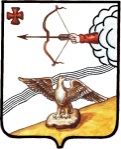 ОРЛОВСКАЯ РАЙОННАЯ ДУМА КИРОВСКОЙ ОБЛАСТИ          ПЯТОГО СОЗЫВАР Е Ш Е Н И Е    15.06.2018                                                                                               № 21/180        г. ОрловО внесении изменений в решение Орловской районной Думы от    14.12.2017  № 16/126На основании статьи 21 пункта 1 подпункта 2 Устава муниципального образования Орловский район от 10.06.2005 № 31/350 районная Дума РЕШИЛА:Внести в решение Орловской районной Думы от 14.12.2017 № 16/126 «О бюджете Орловского муниципального района на 2018 год и  на плановый период 2019 и 2020 годов» следующие изменения:        1. В пункте 1:а) в подпункте 1.1.1 цифры «255337,67» заменить цифрами «255639,97»;б) в подпункте 1.1.2 цифры «257782,34» заменить цифрами «258084,64»;         2. В пункте 7  приложение № 6  «Объемы поступления   налоговых и неналоговых доходов общей суммой, объёмы безвозмездных поступлений по подстатьям классификации доходов бюджетов» изложить в новой редакции. Прилагается.        3. В    пункте  9    приложение   № 7  «Распределение  бюджетных  ассигнований   по разделам и подразделам  классификации  расходов бюджетов на 2018 год»  изложить в новой редакции. Прилагается.       4. В пункте 10 приложение № 8 «Распределение бюджетных ассигнований по целевым статьям (муниципальным программам Орловского района и не программным направлениям деятельности), группам видов расходов классификации расходов бюджетов на 2018 год» изложить в новой редакции. Прилагается.       5. В пункте 11 приложение № 9     «Ведомственная структура расходов бюджета района  на 2018 год» изложить в новой редакции. Прилагается.6. В пункте 12 приложение № 10  «Источники финансирования дефицита  бюджета района  на 2018 год» изложить в новой редакции. Прилагается.       7. В пункте 15 утвердить в пределах общего объема расходов бюджета района общий объем бюджетных ассигнований дорожного фонда Орловского района:        1) на 2018 год в сумме 22405,95 тыс.руб.8. Дополнить п.24 решения Орловской районной Думы от 14.12.2017 №16/126 «О бюджете Орловского муниципального района на 2018 год и  на плановый период 2019 и 2020 годов» :24.7 Утвердить объем иных межбюджетных трансфертов на исполнение Решений судов в части ремонта автомобильных дорог общего пользования местного значения:1) На 2018 год в сумме  888,7 тыс. рублей.Установить, что  распределение иных межбюджетных трансфертов  на исполнение Решений судов в части ремонта автомобильных дорог общего пользования местного значения, осуществляется при соблюдении следующих условий:- Наличие проектной и (или) сметной документации на капитальный ремонт и ремонт дорог.- Наличие утвержденного перечня объектов капитального ремонта и ремонта.-  Наличие Решений суда о проведении ремонтных работ автомобильных дорог общего пользования местного значения.Утвердить распределение иных межбюджетных трансфертов на исполнение Решений судов в части ремонта автомобильных дорог общего пользования местного значения:1) На 2018 год согласно приложению №32.9. Опубликовать решение Орловской районной Думы Кировской области в Информационном бюллетене органов местного самоуправления муниципального образования Орловский муниципальный район Кировской области.         10. Решение вступает в силу после его опубликования. Председатель Орловской                                              Глава Орловского районарайонной Думы    ______________С.Н. Бояринцев                                   _________С.С.ЦелищевПриложение 6к решению Орловской районной Думыот 15.06.2018  №21/180Объемыпоступления налоговых и неналоговых доходов общей суммой, объемы  безвозмездных поступлений по подстатьям классификации доходов бюджетов, прогнозируемые   на 2018 год.Приложение 7к решению Орловской районной думыот 15.06.2018 №21/180Распределениебюджетных ассигнований по разделам и подразделам классификации расходовбюджетов на 2018 годПриложение 8к решению Орловской районной Думыот 15.06.2018    №21/180Распределениебюджетных ассигнований по целевым статьям (муниципальным программам Орловского района и непрограммным направлениям деятельности), группам видов расходов классификации расходов бюджетов на 2018  годПриложение 9к решению Орловской районной Думыот 15.06.2018 №21/180ВЕДОМСТВЕННАЯ СТРУКТУРАрасходов бюджета муниципального образования на 2018 годПриложение № 10к  решению Орловской районной Думыот  15.06.2018  №21/180ИСТОЧНИКИфинансирования дефицита  бюджета района на 2018 годПриложение № 32к Решению Орловскойрайонной Думыот 15.06.2018 №21/180РАСПРЕДЕЛЕНИЕ иных межбюджетных трансфертов на исполнение Решений судов в части ремонта автомобильных дорог общего пользования местного значения на 2018 год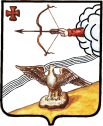 ОРЛОВСКАЯ РАЙОННАЯ ДУМА КИРОВСКОЙ ОБЛАСТИ ПЯТОГО СОЗЫВАРЕШЕНИЕ15.06.2018							№ 21/181г. ОрловО рассмотрении протеста прокуратуры Орловского района на решение Орловской районной Думы от 16.05.2018 №20/179	Заслушав и обсудив протест прокуратуры Орловского района от 27.05.2018 № 02-03-2018 на решение Орловской районной Думы от 16.05.2018 № 20/179 «Об установлении запрета на ввоз отходов на полигон ТБО в д.Антипичи Орловского района Кировской области», Орловская районная Дума РЕШИЛА: 1. Отклонить   протест   прокуратуры   Орловского  района от 27.05.2018 № 02-05-2018 на решение Орловской районной Думы от 16.05.2018 № 20/179 «Об установлении запрета на ввоз отходов на полигон ТБО в д.Антипичи Орловского района Кировской области».2. Опубликовать настоящее решение в Информационном бюллетене органа местного самоуправления муниципального образования Орловский муниципальный район Кировской области.3. Решение вступает в силу после официального опубликования.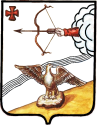 ОРЛОВСКАЯ РАЙОННАЯ ДУМА КИРОВСКОЙ ОБЛАСТИПЯТОГО СОЗЫВАРЕШЕНИЕ15.06.2018								  № 182г. ОрловОб утверждении Перечня муниципального имущества муниципального образования Орловский муниципальный район, необходимого для решения вопросов местного значенияиподлежащего безвозмездной передаче в муниципальную собственность Орловского сельского поселения Орловского района Кировской областиВ соответствии с Федеральным законом от  № 131-ФЗ «Об общих принципах организации местного самоуправления в Российской Федерации», Уставом муниципального образования Орловский муниципальный район Кировской области, Орловская районная Дума РЕШИЛА:1. Утвердить Перечень муниципального имущества муниципального образования Орловский муниципальный район, необходимого для решения вопросов местного значения и подлежащего безвозмездной передаче в муниципальную собственность Орловского сельского поселения Орловского района Кировской области. Прилагается.2. Управлению по экономике, имущественным отношениям и земельным ресурсам администрации Орловского района (Тюфякова Е.А.):2.1. Согласовать с Орловской сельской Думой Орловского района Кировской области прилагаемый перечень муниципального имущества муниципального образования Орловский муниципальный район, необходимого для решения вопросов местного значения и подлежащего безвозмездной передаче в муниципальную собственность Орловского сельского поселения Орловского района Кировской области.2.2. Направить согласованный перечень муниципального имущества муниципального образования Орловский муниципальный район, необходимого для решения вопросов местного значения и подлежащего безвозмездной передаче в муниципальную собственность Орловского сельского поселения Орловского района Кировской области, в Правительство Кировской области для подготовки постановления Правительства Кировской области о разграничении муниципального имущества.2.3. Оформить акт приема-передачи муниципального имущества, указанного в пункте 1 настоящего решения в трехмесячный срок со дня вступления в силу постановления Правительства Кировской области о разграничении указанного имущества.2.4. Исключить переданное имущество из реестра муниципального имущества муниципального образования Орловский муниципальный район.3. Опубликовать настоящее решение в Информационном бюллетене органа местного самоуправления муниципального образования Орловский муниципальный район Кировской области.4. Решение вступает в силу после официального опубликования.Утвержденрешением Орловской районной Думыот _____________ № _______Перечень муниципального имущества муниципального образования Орловский муниципальный район, необходимого для решения вопросов местного значенияиподлежащего безвозмездной передаче в муниципальную собственность Орловского сельского поселения Орловского района Кировской областиОРЛОВСКАЯ РАЙОННАЯ ДУМА КИРОВСКОЙ ОБЛАСТИПЯТОГО СОЗЫВАРЕШЕНИЕ15.06.2018							           № 21/183г. ОрловОб утверждении Перечня муниципального имущества муниципального образования Орловский муниципальный район, необходимого для решения вопросов местного значенияиподлежащего безвозмездной передаче в муниципальную собственность Орловского городского поселения Орловского района Кировской областиВ соответствии с Федеральным законом от  № 131-ФЗ «Об общих принципах организации местного самоуправления в Российской Федерации», Уставом муниципального образования Орловский муниципальный район Кировской области, Орловская районная Дума РЕШИЛА:1. Утвердить Перечень муниципального имущества муниципального образования Орловский муниципальный район, необходимого для решения вопросов местного значения и подлежащего безвозмездной передаче в муниципальную собственность Орловского городского поселения Орловского района Кировской области. Прилагается.2. Управлению по экономике, имущественным отношениям и земельным ресурсам администрации Орловского района (Тюфякова Е.А.):2.1. Согласовать с Орловской городской Думой Орловского района Кировской области прилагаемый перечень муниципального имущества муниципального образования Орловский муниципальный район, необходимого для решения вопросов местного значения и подлежащего безвозмездной передаче в муниципальную собственность Орловского городского поселения Орловского района Кировской области.2.2. Направить согласованный перечень муниципального имущества муниципального образования Орловский муниципальный район, необходимого для решения вопросов местного значения и подлежащего безвозмездной передаче в муниципальную собственность Орловского городского поселения Орловского района Кировской области, в Правительство Кировской области для подготовки постановления Правительства Кировской области о разграничении муниципального имущества.2.3. Оформить акт приема-передачи муниципального имущества, указанного в пункте 1 настоящего решения в трехмесячный срок со дня вступления в силу постановления Правительства Кировской области о разграничении указанного имущества.2.4. Исключить переданное имущество из реестра муниципального имущества муниципального образования Орловский муниципальный район.3. Опубликовать настоящее решение в Информационном бюллетене органа местного самоуправления муниципального образования Орловский муниципальный район Кировской области.4. Решение вступает в силу после официального опубликования.Утвержденрешением Орловской районной Думыот _____________ № _______Перечень муниципального имущества муниципального образования Орловский муниципальный район, необходимого для решения вопросов местного значенияиподлежащего безвозмездной передаче в муниципальную собственность Орловского городского поселения Орловского района Кировской области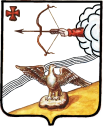 Орловская районная Дума кировской областиПЯТОГО созываРЕШЕНИЕ15.06.2018								                                 № 21/184г. ОрловО согласовании Перечня муниципального имущества муниципального образования Орловское сельское поселение, необходимого для решения вопросов местного значенияиподлежащего безвозмездной передаче в муниципальную собственность Орловского муниципального района В соответствии с Федеральным законом от 06.10.2003 № 131-ФЗ «Об общих принципах организации местного самоуправления в Российской Федерации», Уставом муниципального образования Орловский муниципальный район Кировской области, Орловская районная Дума РЕШИЛА:1. Согласовать перечень муниципального имущества муниципального образования Орловское сельское поселение, необходимого для решения вопросов местного значения и подлежащего безвозмездной передаче в муниципальную собственность Орловского муниципального района. Прилагается.2. Управлению по экономике, имущественным отношениям и земельным ресурсам администрации Орловского района (Тюфякова Е.А.):2.1. Оформить акт приема-передачи муниципального имущества, указанного в пункте 1 настоящего решения в трехмесячный срок со дня вступления в силу постановления Правительства Кировской области о разграничении указанного имущества.2.2. Включить переданное имущество в реестр муниципального имущества муниципального образования Орловский муниципальный район Кировской области.3. Опубликовать решение в информационном бюллетене органов местного самоуправления муниципального образования Орловский муниципальный район Кировской области.4. Решение вступает в силу после официального опубликования.ИНФОРМАЦИОННЫЙ БЮЛЛЕТЕНЬОРГАНОВ МЕСТНОГО САМОУПРАВЛЕНИЯ МУНИЦИПАЛЬНОГО ОБРАЗОВАНИЯ  ОРЛОВСКИЙ МУНИЦИПАЛЬНЫЙ РАЙОН  КИРОВСКОЙ  ОБЛАСТИ(ОФИЦИАЛЬНОЕ    ИЗДАНИЕ)Отпечатано в администрации Орловского района  18.06.2018,. Орлов Кировской области, ул. Ст. Халтурина, 18                                                                    тираж  20  экземпляровНомерНаименование решенияСтраница21/180О внесении изменений в решение Орловской районной Думы от 14.12.2017 № 16/126 21/181О рассмотрении протеста прокуратуры Орловского района на решение Орловской районной Думы от 16.05.2018 № 20/179 «Об установлении запрета на ввоз отходов на полигон ТБО в д. Антипичи Орловского района Кировской области»21/182Об утверждении Перечня муниципального имущества муниципального образования Орловский муниципальный район, необходимого для решения вопросов местного значения и подлежащего безвозмездной передаче в муниципальную собственность Орловского сельского поселения Орловского района Кировской области21/183Об утверждении Перечня муниципального имущества муниципального образования Орловский муниципальный район, необходимого для решения вопросов местного значения и подлежащего безвозмездной передаче в муниципальную собственность Орловского городского поселения Орловского района Кировской области21/184О согласовании Перечня муниципального имущества муниципального образования Орловское сельское поселение, необходимого для решения вопросов местного значения и подлежащего безвозмездной передаче в муниципальную собственность Орловского муниципального района Код бюджетной классификацииНаименование налога (сбора)Сумма            (тыс. рублей)000 10000000 00 0000 000НАЛОГОВЫЕ И НЕНАЛОГОВЫЕ ДОХОДЫ56762,08000 20000000 00 0000 000БЕЗВОЗМЕЗДНЫЕ ПОСТУПЛЕНИЯ198877,89000 20200000 00 0000 000Безвозмездные поступления от других бюджетов бюджетной системы Российской Федерации198984,88000 20210000 00 0000 151Дотации бюджетам бюджетной системы Российской Федерации37477,00000 20215001 00 0000 151Дотации на выравнивание бюджетной обеспеченности37477,00912 20215001 05 0000 151Дотации бюджетам муниципальных районов на выравнивание  бюджетной обеспеченности37477,00000 20220000 00 0000 151Субсидии бюджетам бюджетной системы Российской Федерации (межбюджетные субсидии)71603,34000 20220216 00 0000 151Субсидия бюджетам на осуществление дорожной деятельности в отношении автомобильных дорог общего пользования, а также капитального ремонта и ремонта дворовых территорий многоквартирных домов, проездов к дворовым территориям многоквартирных домов населенных пунктов18796,25000 20202216 05 0000 151Субсидии бюджетам муниципальных районов на осуществление дорожной деятельности в отношении автомобильных дорог общего пользования, а также капитального ремонта и ремонта дворовых территорий многоквартирных домов, проездов к дворовым территориям многоквартирных домов населенных пунктов18796,25936 20220216 05 0000 151Субсидии бюджетам муниципальных районов на осуществление дорожной деятельности в отношении автомобильных дорог общего пользования, а также капитального ремонта и ремонта дворовых территорий многоквартирных домов, проездов к дворовым территориям многоквартирных домов населенных пунктов18796,25000 20225467 00 0000 151Субсидии бюджетам на обеспечение развития и укрепления материально-технической базы домов культуры в населенных пунктах с числом жителей до 50 тысяч человек0,0000 20225467 05 0000 151Субсидии бюджетам муниципальных районов на обеспечение развития и укрепления материально-технической базы домов культуры в населенных пунктах с числом жителей до 50 тысяч человек0,0912 20225467 05 0000 151Субсидии бюджетам муниципальных районов на обеспечение развития и укрепления материально-технической базы домов культуры в населенных пунктах с числом жителей до 50 тысяч человек0,00000 20225555 05 0000 151Субсидии бюджетам муниципальных районов на поддержку государственных программ субъектов Российской Федерации и муниципальных программ формирования современной городской среды4275,40912 20225555 05 0000 151Субсидии бюджетам муниципальных районов на поддержку государственных программ субъектов Российской Федерации и муниципальных программ формирования современной городской среды4275,40000 20229999 00 0000 151Прочие субсидии48531,69903 20229999 05 0000 151Прочие субсидии бюджетам муниципальных районов29852,70904 20229999 05 0000 151Прочие субсидии бюджетам муниципальных районов7664,30912 20229999 05 0000 151Прочие субсидии бюджетам муниципальных районов5062,19919 20229999 05 0000 151Прочие субсидии бюджетам муниципальных районов1900,00936 20229999 05 0000 151Прочие субсидии бюджетам муниципальных районов4052,50000 2023000000 0000 151Субвенции бюджетам бюджетной системы Российской Федерации89790,81000 2023511800 0000 151Субвенции бюджетам на осуществление первичного воинского учета на территориях, где отсутствуют военные комиссариаты353,00912 2023511805 0000 151Субвенции бюджетам муниципальных районов на осуществление первичного воинского учета на территориях, где отсутствуют военные комиссариаты353,00000 2023002400 0000 151Субвенции местным бюджетам на выполнение передаваемых полномочий субъектов Российской Федерации7027,40903 2023002405 0000 151Субвенции бюджетам муниципальных районов на выполнение передаваемых полномочий субъектов Российской Федерации2080,00904 2023002405 0000 151Субвенции бюджетам муниципальных районов на выполнение передаваемых полномочий субъектов Российской Федерации173,00912 2023002405 0000 151Субвенции бюджетам муниципальных районов на выполнение передаваемых полномочий субъектов Российской Федерации2066,10936 2023002405 0000 151Субвенции бюджетам муниципальных районов на выполнение передаваемых полномочий субъектов Российской Федерации2708,30000 2023002700 0000 151Субвенции бюджетам  на содержание ребенка в семье опекуна и приемной семье, а также вознаграждение , причитающееся приемному родителю5381,00903 2023002705 0000 151Субвенции бюджетам муниципальных районов на содержание ребенка в семье опекуна и приемной семье, а также вознаграждение , причитающееся приемному родителю5381,00000 2023002900 0000 151Субвенции бюджетам  на компенсацию части  платы, взимаемой с родителей (законных представителей) за присмотр и уход за детьми,посещающими образовательные организации реализующие образовательные программы дошкольного образования1464,50903 2023002905 0000 151Субвенции бюджетам муниципальных районов на компенсацию части  платы, взимаемой с родителей (законных представителей) за присмотр и уход за детьми,посещающими образовательные организации реализующие образовательные программы дошкольного образования1464,50000 20235082 00 0000 151Субвенции бюджетам муниципальных образований на  предоставление жилых помещений детям-сиротам и детям, оставшимся без попечения родителей, лицам из  их числа по договорам найма специализированных жилых помещений7896,90936 20235082 05 0000 151Субвенции бюджетам муниципальных районов на  предоставление жилых помещений детям-сиротам и детям, оставшимся без попечения родителей, лицам из  их числа по договорам найма специализированных жилых помещений7896,90000 20235120 00 0000 151Субвенции бюджетам муниципальных районов на осуществление полномочий по составлению (изменению) списков кандидатов в присяжные заседатели федеральных судов общей юрисдикции в Российской Федерации6,00936 20235120 05 0000 151Субвенции бюджетам муниципальных районов на осуществление полномочий по составлению (изменению) списков кандидатов в присяжные заседатели федеральных судов общей юрисдикции в Российской Федерации6,00000 20235543 00 0000 151Субвенции бюджетам муниципальных образований на содействие достижению целевых показателей  региональных программ развития агропромышленного комплекса1,19936 20235543 05 0000 151Субвенции бюджетам муниципальных районов на содействие достижению целевых показателей  региональных программ развития агропромышленного комплекса1,19000 20235544 00 0000 151Субвенции бюджетам муниципальных образований на возмещение части процентной ставки по инвестиционным кредитам (займам)в агропромышленном комплексе18326,72936 20235544 05 0000 151Субвенции бюджетам муниципальных районов на возмещение части процентной ставки по инвестиционным кредитам (займам) в агропромышленном комплексе18326,72000 20239999 00 0000 151Прочие субвенции49334,10903 20239999 05 0000 151Прочие субвенции бюджетам муниципальных районов49334,10000 2024000000 0000 150Иные межбюджетные трансферты113,73000 20240014 00 0000 151Межбюджетные трансферты, передаваемые бюджетам муниципальных образований из бюджетов поселений на осуществление части полномочий по решению вопросов местного значения в соответствии с заключенными соглашениями113,73936 20240014 05 0000 151Межбюджетные трансферты, передаваемые бюджетам муниципальных районов из бюджетов поселений на осуществление части полномочий по решению вопросов местного значения в соответствии с заключенными соглашениями113,73000 20700000 00 0000 180ПРОЧИЕ  БЕЗВОЗМЕЗДНЫЕ  ПОСТУПЛЕНИЯ60,00000 20705000 05 0000 180Прочие безвозмездные поступления в бюджеты муниципальных районов0,00903 20705030 05 0000 180Прочие безвозмездные поступления в бюджеты муниципальных районов0,00904 20705020 05 0000 180Прочие безвозмездные поступления в бюджеты муниципальных районов60,00000 219 00000 00 0000 000ВОЗВРАТ ОСТАТКОВ СУБСИДИЙ, СУБВЕНЦИЙ И ИНЫХ МЕЖБЮДЖЕТНЫХ ТРАНСФЕРТОВ  ИМЕЮЩИХ ЦЕЛЕВОЕ НАЗНАЧЕНИЕ , ПРОШЛЫХ ЛЕТ ИЗ БЮДЖЕТОВ МУНИЦИПАЛЬНЫХ РАЙОНОВ-166,99000 21906000 00 0000 151Возврат остатков субсидий, субвенций и иных межбюджетных трансфертов, имеющих целевое назначение, прошлых лет из федерального бюджета-166,99 903 21960010 05 0000 151Возврат прочих  остатков субсидий, субвенций и иных межбюджетных трансфертов, имеющих целевое назначение, прошлых лет, из бюджетов муниципальных районов-166,69 936 21960010 05 0000 151Возврат прочих  остатков субсидий, субвенций и иных межбюджетных трансфертов, имеющих целевое назначение, прошлых лет, из бюджетов муниципальных районов-0,30000 8500000000 0000 000ИТОГО255639,97Наименование расходаРазделПодразделСумма (тыс. рублей)Наименование расходаРазделПодразделСумма (тыс. рублей)1234Всего расходов0000258084,64Общегосударственные вопросы010030952,00Функционирование высшего должностного лица субъекта Российской Федерации и муниципального образования01021039,20Функционирование законодательных (представительных) органов государственной власти и представительных органов муниципальных образований0103591,60Функционирование Правительства Российской Федерации, высших исполнительных органов государственной власти субъектов Российской Федерации, местных администраций010419258,50Судебная система01056,00Обеспечение деятельности финансовых, налоговых и таможенных органов и органов финансового (финансово-бюджетного) надзора01065181,90Резервные фонды0111100,00Другие общегосударственные вопросы01134774,80Национальная оборона0200376,00Мобилизационная и вневойсковая подготовка0203353,00Мобилизационная подготовка экономики020423,00Национальная безопасность и правоохранительная деятельность03001135,80Защита населения и территории от чрезвычайных ситуаций природного и техногенного характера, гражданская оборона03091084,30Другие вопросы в области национальной безопасности и правоохранительной деятельности031451,50Национальная экономика040041775,66Общеэкономические вопросы04015,00Сельское хозяйство и рыболовство040518490,91Транспорт0408600,00Дорожное хозяйство (дорожные фонды)040922405,95Другие вопросы в области национальной экономики0412273,80Жилищно-коммунальное хозяйство05004275,40Благоустройство05034275,40Охрана окружающей среды0600100,00Экологический контроль0601100,00Образование0700119454,29Дошкольное образование070142276,92Общее образование070260892,26Дополнительное образование детей07039630,09 Профессиональная подготовка, переподготовка и повышение квалификации070521,60Молодежная политика0707681,35Другие вопросы в области образования07095952,07Культура, кинематография080013320,37Культура080111321,37Другие вопросы в области культуры, кинематографии08041999,00Социальная политика100017851,40Пенсионное обеспечение1001759,00Социальное обеспечение населения10032253,00Охрана семьи и детства100414749,40Другие вопросы в области социальной политики100690,00Физическая культура и спорт11008062,74Физическая культура11017962,74Массовый спорт1102100,00Обслуживание государственного и муниципального долга1300814,89Обслуживание государственного внутреннего и муниципального долга1301814,89Межбюджетные трансферты общего характера бюджетам бюджетной системы Российской Федерации140019966,09Дотации на выравнивание бюджетной обеспеченности субъектов Российской Федерации и муниципальных образований14012580,00Иные дотации140212323,90Прочие межбюджетные трансферты общего характера14035062,19Наименование расходаЦелевая статья Вид рас-хода Сумма  2018 год    (тыс. рублей) Наименование расходаЦелевая статья Вид рас-хода Сумма  2018 год    (тыс. рублей) 123 4 Всего расходов0000000000000258084,64Муниципальная программа "Развитие образования  в Орловском районе Кировской области" на 2014-2020 годы0100000000000132483,67Подпрограмма "Развитие системы дошкольного образования детей Орловского района Кировской области" на 2014-2020 годы011000000000043901,12Финансовое обеспечение деятельности муниципальных учреждений011000300000018698,75Обеспечение выполнения функций казенных учреждений0110003010000548,36Расходы на выплаты персоналу в целях обеспечения выполнения функций государственными (муниципальными) органами, казенными учреждениями, органами управления государственными внебюджетными фондами01100030101002,76Закупка товаров, работ и услуг для государственных (муниципальных) нужд0110003010200545,34Иные бюджетные ассигнования01100030108000,26Софинансирование за счёт местного бюджета субсидии на выравнивание обеспеченности муниципальных образований011000301Б0009346,47Расходы на выплаты персоналу в целях обеспечения выполнения функций государственными (муниципальными) органами, казенными учреждениями, органами управления государственными внебюджетными фондами011000301Б1006095,74Закупка товаров, работ и услуг для государственных (муниципальных) нужд011000301Б2003179,1Иные бюджетные ассигнования011000301Б80071,63Обеспечение деятельности учреждений за счет доходов от оказания платных услуг (работ) получателями средств  бюджетов муниципальных районов01100030200008803,92Расходы на выплаты персоналу в целях обеспечения выполнения функций государственными (муниципальными) органами, казенными учреждениями, органами управления государственными внебюджетными фондами011000302010091,56Закупка товаров, работ и услуг для государственных (муниципальных) нужд01100030202008712,36Выравнивание бюджетной обеспеченности01100140000008761,07Выравнивание обеспеченности муниципальных образований по реализации ими их отдельных расходных обязательств011001403А0008761,07Расходы на выплаты персоналу в целях обеспечения выполнения функций государственными (муниципальными) органами, казенными учреждениями, органами управления государственными внебюджетными фондами011001403А1005902,6Закупка товаров, работ и услуг для государственных (муниципальных) нужд011001403А2002382Иные бюджетные ассигнования011001403А800476,47Финансовое обеспечение расходных обязательств муниципальных образований, возникающих при выполнении государственных полномочий Кировской области01100160000001624,2Начисление и выплата компенсации платы, взимаемой с родителей (законных представителей) за присмотр и уход за детьми в образовательных организациях, реализующих образовательную программу дошкольного образования01100161300001464,5Закупка товаров, работ и услуг для государственных (муниципальных) нужд011001613020042,7Социальное обеспечение и иные выплаты населению01100161303001421,8Возмещение расходов, связанных с предоставлением руководителям, педагогическим работникам и иным специалистам (за исключением совместителей) муниципальных образовательных организаций, организаций для детей-сирот и детей, оставшихся без попечения родителей, работающим и проживающим в сельских населенных пунктах, поселках городского типа, меры социальной поддержки, установленной абзацем первым части 1 статьи 15 Закона Кировской области "Об образовании в Кировской области"0110016140000159,7Расходы на выплаты персоналу в целях обеспечения выполнения функций государственными (муниципальными) органами, казенными учреждениями, органами управления государственными внебюджетными фондами0110016140100158,6Закупка товаров, работ и услуг для государственных (муниципальных) нужд01100161402001,1Иные межбюджетные трансферты из областного бюджета011001700000014817,1Реализация прав на получение общедоступного и бесплатного дошкольного образования в муниципальных образовательных организациях011001714000014817,1Расходы на выплаты персоналу в целях обеспечения выполнения функций государственными (муниципальными) органами, казенными учреждениями, органами управления государственными внебюджетными фондами011001714010014476,24Закупка товаров, работ и услуг для государственных (муниципальных) нужд0110017140200335,38Иные бюджетные ассигнования01100171408005,48Подпрограмма " Развитие системы общего образования детей Орловского района Кировской области "на 2014-2020 годы012000000000063316,31Финансовое обеспечение деятельности муниципальных учреждений012000300000015519,92Обеспечение выполнения функций казенных учреждений01200030100001235,09Расходы на выплаты персоналу в целях обеспечения выполнения функций государственными (муниципальными) органами, казенными учреждениями, органами управления государственными внебюджетными фондами01200030101000,7Закупка товаров, работ и услуг для государственных (муниципальных) нужд01200030102001203,15Иные бюджетные ассигнования012000301080031,24Софинансирование за счёт местного бюджета субсидии на выравнивание обеспеченности муниципальных образований012000301Б00010286,38Расходы на выплаты персоналу в целях обеспечения выполнения функций государственными (муниципальными) органами, казенными учреждениями, органами управления государственными внебюджетными фондами012000301Б1005090,4Закупка товаров, работ и услуг для государственных (муниципальных) нужд012000301Б2004648,8Иные бюджетные ассигнования012000301Б800547,18Обеспечение деятельности учреждений за счет доходов от оказания платных услуг (работ) получателями средств  бюджетов муниципальных районов01200030200003998,45Расходы на выплаты персоналу в целях обеспечения выполнения функций государственными (муниципальными) органами, казенными учреждениями, органами управления государственными внебюджетными фондами012000302010010Закупка товаров, работ и услуг для государственных (муниципальных) нужд01200030202003987,6Иные бюджетные ассигнования01200030208000,85Мероприятия в установленной сфере деятельности01200050000005Содействие занаятости населения на 2014-2016 годы01200050300005Закупка товаров, работ и услуг для государственных (муниципальных) нужд01200050302005Выравнивание бюджетной обеспеченности012001400000010645,02Выравнивание обеспеченности муниципальных образований по реализации ими их отдельных расходных обязательств012001403А00010645,02Расходы на выплаты персоналу в целях обеспечения выполнения функций государственными (муниципальными) органами, казенными учреждениями, органами управления государственными внебюджетными фондами012001403А1005160,6Закупка товаров, работ и услуг для государственных (муниципальных) нужд012001403А2003550Иные бюджетные ассигнования012001403А8001934,42Софинансирование расходных обязательств, возникающих при выполнении полномочий органов местного самоуправления по вопросам местного значения0120015000000472,5Оплата стоимости питания детей в оздоровительных учреждениях с дневным пребыванием детей0120015060000472,5Закупка товаров, работ и услуг для государственных (муниципальных) нужд0120015060200472,5Софинансирование расходных обязательств01200S500000026,25Мероприятия по оздоровлению детей за счет средств бюджета района01200S506000026,25Закупка товаров, работ и услуг для государственных (муниципальных) нужд01200S506020026,25Субсидия на выполнение предписания надзорных органов и приведение зданий в соответствие с требованиями, предъявляемыми к безопасности в процессе  эксплуатации, в муниципальных общеобразовательных организациях на 2017 год0120015480000199,8Закупка товаров, работ и услуг для государственных (муниципальных) нужд0120015480200199,8Софинансирование за счёт местного бюджета субсидии на выполнение предписания надзорных органов и приведение зданий в соответствие с требованиями, предъявляемыми к безопасности в процессе  эксплуатации, в муниципальных общеобразовательных организациях на 2017 год01200S548000010,52Закупка товаров, работ и услуг для государственных (муниципальных) нужд01200S548020010,52Финансовое обеспечение расходных обязательств муниципальных образований, возникающих при выполнении государственных полномочий Кировской области01200160000001920,3Возмещение расходов, связанных с предоставлением руководителям, педагогическим работникам и иным специалистам (за исключением совместителей) муниципальных образовательных организаций,  работающим и проживающим в сельских населенных пунктах, поселках городского типа, меры социальной поддержки, установленной абзацем первым части 1 статьи 15 Закона Кировской области "Об образовании в Кировской области"01200161400001920,3Расходы на выплаты персоналу в целях обеспечения выполнения функций государственными (муниципальными) органами, казенными учреждениями, органами управления государственными внебюджетными фондами01200161401001905,4Закупка товаров, работ и услуг для государственных (муниципальных) нужд012001614020014,9Иные межбюджетные трансферты из областного бюджета012001700000034517Реализация прав на получение общедоступного и бесплатного дошкольного, начального общего, основного общего, среднего общего и дополнительного образования в муниципальных общеобразовательных организациях012001701000034517Расходы на выплаты персоналу в целях обеспечения выполнения функций государственными (муниципальными) органами, казенными учреждениями, органами управления государственными внебюджетными фондами012001701010033882,5Закупка товаров, работ и услуг для государственных (муниципальных) нужд0120017010200624,7Иные бюджетные ассигнования01200170108009,8Подпрограмма "Развитие системы дополнительного образования детей Орловского района Кировской области" на 2014-2020 годы01300000000006019,27Финансовое обеспечение деятельности муниципальных учреждений01300030000002842,02Обеспечение выполнения функций казенных учреждений0130003010000115,14Расходы на выплаты персоналу в целях обеспечения выполнения функций государственными (муниципальными) органами, казенными учреждениями, органами управления государственными внебюджетными фондами01300030101000Закупка товаров, работ и услуг для государственных (муниципальных) нужд0130003010200112,86Иные бюджетные ассигнования01300030108002,28Софинансирование расходных обязательств, возникающих при выполнении полномочий органов местного самоуправления по вопросам местного значения013001500000048,6Оплата стоимости питания детей в оздоровительных учреждениях с дневным пребыванием детей013001506000048,6Закупка товаров, работ и услуг для государственных (муниципальных) нужд013001506020048,6Софинансирование расходных обязательств01300S50000002,7Мероприятия по оздоровлению детей за счет средств бюджета района01300S50600002,7Закупка товаров, работ и услуг для государственных (муниципальных) нужд01300S50602002,7Софинансирование за счёт местного бюджета субсидии на выравнивание обеспеченности муниципальных образований013000301Б0002676,88Расходы на выплаты персоналу в целях обеспечения выполнения функций государственными (муниципальными) органами, казенными учреждениями, органами управления государственными внебюджетными фондами013000301Б1002175,23Закупка товаров, работ и услуг для государственных (муниципальных) нужд013000301Б200500,05Иные бюджетные ассигнования013000301Б8001,6Обеспечение деятельности учреждений за счет доходов от оказания платных услуг (работ) получателями средств  бюджетов муниципальных районов013000302000050Расходы на выплаты персоналу в целях обеспечения выполнения функций государственными (муниципальными) органами, казенными учреждениями, органами управления государственными внебюджетными фондами013000302010025Закупка товаров, работ и услуг для государственных (муниципальных) нужд013000302020025Выравнивание бюджетной обеспеченности01300140000002890,95Выравнивание обеспеченности муниципальных образований по реализации ими их отдельных расходных обязательств013001403А0002890,95Расходы на выплаты персоналу в целях обеспечения выполнения функций государственными (муниципальными) органами, казенными учреждениями, органами управления государственными внебюджетными фондами013001403А1002482,3Закупка товаров, работ и услуг для государственных (муниципальных) нужд013001403А200404,43Иные бюджетные ассигнования013001403А8004,22Софинансирование за счет средств Муниципального образования инвестиционных программ и проектов развития общественной инфраструктуры муниципальных образований "Взгляд в будущее", замена оконных блоков в здании ДДТ "Мозайка"01300S5170000235Закупка товаров, работ и услуг для государственных (муниципальных) нужд01300S5170200235Подпрограмма "Организация деятельности муниципального казенного учреждения "Централизованная бухгалтерия муниципальных учреждений образования" на 2014-2020 годы01400000000003941,5Финансовое обеспечение деятельности муниципальных учреждений01400030000001893,5Обеспечение выполнения функций казенных учреждений0140003010000132,09Расходы на выплаты персоналу в целях обеспечения выполнения функций государственными (муниципальными) органами, казенными учреждениями, органами управления государственными внебюджетными фондами01400030101000,69Закупка товаров, работ и услуг для государственных (муниципальных) нужд0140003010200131,4Софинансирование за счёт местного бюджета субсидии на выравнивание обеспеченности муниципальных образований014000301Б0001761,41Расходы на выплаты персоналу в целях обеспечения выполнения функций государственными (муниципальными) органами, казенными учреждениями, органами управления государственными внебюджетными фондами014000301Б1001673,31Закупка товаров, работ и услуг для государственных (муниципальных) нужд014000301Б20088,1Выравнивание бюджетной обеспеченности01400140000002048Выравнивание обеспеченности муниципальных образований по реализации ими их отдельных расходных обязательств014001403А0002048Расходы на выплаты персоналу в целях обеспечения выполнения функций государственными (муниципальными) органами, казенными учреждениями, органами управления государственными внебюджетными фондами014001403А1002048Подпрограмма " Организация деятельности  муниципального казенного учреждения "Ресурсный центр образования" на 2014-2020 годы01500000000002010,57Финансовое обеспечение деятельности муниципальных учреждений01500030000001268,58Обеспечение выполнения функций казенных учреждений015000301000054,97Расходы на выплаты персоналу в целях обеспечения выполнения функций государственными (муниципальными) органами, казенными учреждениями, органами управления государственными внебюджетными фондами01500030101000,7Закупка товаров, работ и услуг для государственных (муниципальных) нужд015000301020052,87Иные бюджетные ассигнования01500030108001,4Софинансирование за счёт местного бюджета субсидии на выравнивание обеспеченности муниципальных образований015000301Б0001213,61Расходы на выплаты персоналу в целях обеспечения выполнения функций государственными (муниципальными) органами, казенными учреждениями, органами управления государственными внебюджетными фондами015000301Б1001213,51Закупка товаров, работ и услуг для государственных (муниципальных) нужд015000301Б2000Иные бюджетные ассигнования015000301Б8000,1Выравнивание бюджетной обеспеченности0150014000000741,99Выравнивание обеспеченности муниципальных образований по реализации ими их отдельных расходных обязательств015001403А000741,99Расходы на выплаты персоналу в целях обеспечения выполнения функций государственными (муниципальными) органами, казенными учреждениями, органами управления государственными внебюджетными фондами015001403А100741,99Подпрограмма "Профилактика негативных проявлений в подростковой среде образовательных учреждений Орловского района на 2014-2020 года01600000000005Мероприятия в установленной сфере деятельности01600050000005Осуществление функций органами местного самоуправления01600050100005Закупка товаров, работ и услуг для государственных (муниципальных) нужд01600050102005Подпрограмма "Профилактика детского  дорожно-транспортного травматизма на 2014-2020 годы"01700000000005Мероприятия в установленной сфере деятельности01700050000005Осуществление функций органами местного самоуправления01700050100005Закупка товаров, работ и услуг для государственных (муниципальных) нужд01700050102005Подпрограмма "Обеспечение государственных гарантий по социальной поддержке детей-сирот и детей оставшихся без попечения родителей, лиц из их числа и замещающих семей в муниципальном образовании орловский муниципальный район Кировской области" на 2014-2020 годы018000000000013284,9Мероприятия в установленной сфере деятельности01800050000007Мероприятия по развитию семейных форм устройства детей, оставшихся без попечения родителей01800050400007Закупка товаров, работ и услуг для государственных (муниципальных) нужд01800050402007Финансовое обеспечение расходных обязательств муниципальных образований, возникающих при выполнении государственных полномочий Кировской области01800160000005517,3Назначение и выплата ежемесячных денежных выплат на детей-сирот и детей, оставшихся без попечения родителей, находящихся под опекой (попечительством), в приемной семье, и по начислению и выплате ежемесячного вознаграждения, причитающегося приемным родителям01800160800005381Закупка товаров, работ и услуг для государственных (муниципальных) нужд0180016080200105Социальное обеспечение и иные выплаты населению01800160803005276Обеспечение прав детей-сирот и детей, оставшихся без попечения родителей, лиц из числа детей-сирот и детей, оставшихся без попечения родителей, на жилое помещение в соответствии с Законом Кировской области "О социальной поддержке детей-сирот и детей, оставшихся без попечения родителей, лиц из числа детей-сирот и детей, оставшихся без попечения родителей, детей, попавших в сложную жизненную ситуацию"0180016090000136,3Обеспечение надлежащего санитарного и технического состояния жилых помещений018001609200097,5Закупка товаров, работ и услуг для государственных (муниципальных) нужд018001609220097,5Расходы по администрированию018001609400038,8Закупка товаров, работ и услуг для государственных (муниципальных) нужд018001609420038,8Обеспечение прав детей-сирот и детей, оставшихся без попечения родителей, лиц из числа детей-сирот и детей, оставшихся без попечения родителей, на жилое помещение в соответствии с Законом Кировской области "О социальной поддержке детей-сирот и детей, оставшихся без попечения родителей, детей, попавших в сложную жизненную ситуацию"01800N08200007760,6Капитальные вложения в объекты недвижимого имущества государственной (муниципальной) собственности01800N08204007760,6Муниципальная программа "Повышение эффективности реализации молодежной политики в Орловском районе Кировской области на 2014-2020 годы"020000000000070Подпрограмма "Реализация молодежной политики в Орловском  районе Кировской области на 2014-2020 годы"021000000000070Мероприятия в установленной сфере деятельности021000500000070Осуществление функций органами местного самоуправления021000501000070Закупка товаров, работ и услуг для государственных (муниципальных) нужд021000501020070Муниципальная программа "Развитие культуры в Орловском районе" на 2017-2020 годы030000000000017032,49Подпрограмма "Организация и поддержка народного творчества в Орловском районе"032000000000010Мероприятия в установленной сфере деятельности032000500000010Мероприятия в сфере культуры032000505000010Закупка товаров, работ и услуг для государственных (муниципальных) нужд032000505020010Субсидия на обеспечение развития и укрепления материально-технической базы муниципальных домов культуры03200R55800000Межбюджетные трансферты03200R5580500Подпрограмма "Развитие туризма в Орловском районе" на 2017-2020 годы033000000000050Мероприятия в установленной сфере деятельности033000500000050Мероприятия в сфере культуры033000505000050Закупка товаров, работ и услуг для государственных (муниципальных) нужд033000505020050Подпрограмма "Развитие музейной деятельности в Орловском районе" на 2017-2020 годы03500000000001745,77Финансовое обеспечение деятельности муниципальных учреждений0350003000000930,19Обеспечение выполнения функций казенных учреждений0350003010000174,27Расходы на выплаты персоналу в целях обеспечения выполнения функций государственными (муниципальными) органами, казенными учреждениями, органами управления государственными внебюджетными фондами03500030101000,77Закупка товаров, работ и услуг для государственных (муниципальных) нужд0350003010200173,5Софинансирование за счёт местного бюджета субсидии на выравнивание обеспеченности муниципальных образований035000301Б000711,42Расходы на выплаты персоналу в целях обеспечения выполнения функций государственными (муниципальными) органами, казенными учреждениями, органами управления государственными внебюджетными фондами035000301Б100585,6Закупка товаров, работ и услуг для государственных (муниципальных) нужд035000301Б200123,4Иные бюджетные ассигнования035000301Б8002,42Обеспечение деятельности учреждений за счет доходов от оказания платных услуг (работ) получателями средств  бюджетов муниципальных районов035000302000044,5Расходы на выплаты персоналу в целях обеспечения выполнения функций государственными (муниципальными) органами, казенными учреждениями, органами управления государственными внебюджетными фондами03500030201003Закупка товаров, работ и услуг для государственных (муниципальных) нужд035000302020041,5Выравнивание бюджетной обеспеченности0350014000000815,58Выравнивание обеспеченности муниципальных образований по реализации ими их отдельных расходных обязательств035001403А000815,58Расходы на выплаты персоналу в целях обеспечения выполнения функций государственными (муниципальными) органами, казенными учреждениями, органами управления государственными внебюджетными фондами035001403А100716,1Закупка товаров, работ и услуг для государственных (муниципальных) нужд035001403А20090Иные бюджетные ассигнования035001403А8009,48Подпрограмма "Организация и развитие библиотечного дела в муниципальном образовании Орловский район Кировской области" на 2017-2020 годы03600000000009565,6Финансовое обеспечение деятельности муниципальных учреждений03600030000004678,98Обеспечение выполнения функций казенных учреждений036000301000090,4Расходы на выплаты персоналу в целях обеспечения выполнения функций государственными (муниципальными) органами, казенными учреждениями, органами управления государственными внебюджетными фондами03600030101002,8Закупка товаров, работ и услуг для государственных (муниципальных) нужд036000301020087,6Софинансирование за счёт местного бюджета субсидии на выравнивание обеспеченности муниципальных образований036000301Б0004550,08Расходы на выплаты персоналу в целях обеспечения выполнения функций государственными (муниципальными) органами, казенными учреждениями, органами управления государственными внебюджетными фондами036000301Б1003512,18Закупка товаров, работ и услуг для государственных (муниципальных) нужд036000301Б2001037,9Обеспечение деятельности учреждений за счет доходов от оказания платных услуг (работ) получателями средств  бюджетов муниципальных районов036000302000038,5Расходы на выплаты персоналу в целях обеспечения выполнения функций государственными (муниципальными) органами, казенными учреждениями, органами управления государственными внебюджетными фондами03600030201003Закупка товаров, работ и услуг для государственных (муниципальных) нужд036000302020035,5Выравнивание бюджетной обеспеченности03600140000004886,62Выравнивание обеспеченности муниципальных образований по реализации ими их отдельных расходных обязательств036001403А0004886,62Расходы на выплаты персоналу в целях обеспечения выполнения функций государственными (муниципальными) органами, казенными учреждениями, органами управления государственными внебюджетными фондами036001403А1004586,62Закупка товаров, работ и услуг для государственных (муниципальных) нужд036001403А200300Подпрограмма "Обеспечение дополнительного художественно-естетического образования" на 2017-2020 годы03700000000003662,12Финансовое обеспечение деятельности муниципальных учреждений03700030000002719,22Обеспечение выполнения функций казенных учреждений0370003010000310,12Закупка товаров, работ и услуг для государственных (муниципальных) нужд0370003010200310,12Софинансирование за счёт местного бюджета субсидии на выравнивание обеспеченности муниципальных образований037000301Б0002332,1Расходы на выплаты персоналу в целях обеспечения выполнения функций государственными (муниципальными) органами, казенными учреждениями, органами управления государственными внебюджетными фондами037000301Б1002171,9Закупка товаров, работ и услуг для государственных (муниципальных) нужд037000301Б200160,2Обеспечение деятельности учреждений за счет доходов от оказания платных услуг (работ) получателями средств  бюджетов муниципальных районов037000302000077Расходы на выплаты персоналу в целях обеспечения выполнения функций государственными (муниципальными) органами, казенными учреждениями, органами управления государственными внебюджетными фондами037000302010077Выравнивание бюджетной обеспеченности0370014000000942,9Выравнивание обеспеченности муниципальных образований по реализации ими их отдельных расходных обязательств037001403А000942,9Расходы на выплаты персоналу в целях обеспечения выполнения функций государственными (муниципальными) органами, казенными учреждениями, органами управления государственными внебюджетными фондами037001403А100873,1Закупка товаров, работ и услуг для государственных (муниципальных) нужд037001403А20069,8Подпрограмма "Организация деятельности муниципального казенного учреждения "Централизованная бухгалтерия муниципальных учреждений культуры" на 2017-2020 годы03800000000001999Финансовое обеспечение деятельности муниципальных учреждений03800030000001459,8Обеспечение выполнения функций казенных учреждений038000301000051,8Закупка товаров, работ и услуг для государственных (муниципальных) нужд038000301020051,8Софинансирование за счёт местного бюджета субсидии на выравнивание обеспеченности муниципальных образований038000301Б0001408Расходы на выплаты персоналу в целях обеспечения выполнения функций государственными (муниципальными) органами, казенными учреждениями, органами управления государственными внебюджетными фондами038000301Б1001408Выравнивание бюджетной обеспеченности0380014000000539,2Выравнивание обеспеченности муниципальных образований по реализации ими их отдельных расходных обязательств038001403А000539,2Расходы на выплаты персоналу в целях обеспечения выполнения функций государственными (муниципальными) органами, казенными учреждениями, органами управления государственными внебюджетными фондами038001403А100539,2Муниципальная программа "Поддержка и организация деятельности людей пожилого возраста и инвалидов" на 2014-2020 годы040000000000090Мероприятия в установленной сфере деятельности040000500000090мероприятия в области социальной политики040000506000090Закупка товаров, работ и услуг для государственных (муниципальных) нужд040000506020090Муниципальная программа "Профилактика правонарушений в муниципальном образовании Орловский муниципальный район" на 2017-2020 годы050000000000050Подпрограмма "Профилактика правонарушений в муниципальном образовании Орловский муниципальный район" на 2017-2020 годы051000000000020Мероприятия в установленной сфере деятельности051000500000020Осуществление функций органами местного самоуправления051000501000020Закупка товаров, работ и услуг для государственных (муниципальных) нужд051000501020020Подпрограмма "Комплексные меры противодействия немедицинскому потреблению наркотических средств и их незаконному обороту в Орловском районе Кировской области" на 2017-2020 годы052000000000020Мероприятия в установленной сфере деятельности052000500000020Осуществление функций органами местного самоуправления052000501000020Закупка товаров, работ и услуг для государственных (муниципальных) нужд052000501020020Подпрограмма "Профилактика безнадзорности и правонарушений среди несовершеннолетних в Орловском районе на 2017-2020 годы053000000000010Мероприятия в установленной сфере деятельности053000500000010Осуществление функций органами местного самоуправления053000501000010Закупка товаров, работ и услуг для государственных (муниципальных) нужд053000501020010Муниципальная программа "Развитие физической культуры и спорта в Орловском районе на 2014-2020 годы"06000000000008114,04Мероприятия в установленной сфере деятельности0600005000000100Мероприятия в области физической культры и спорта0600005070000100Закупка товаров, работ и услуг для государственных (муниципальных) нужд0600005070200100Подпрограмма "Организация деятельности муниципального казенного учреждения "Спортивнач школа г.Орлова" на 2018-2020 годы06100000000008014,04Финансовое обеспечение деятельности муниципальных учреждений06100030000004293,57Обеспечение выполнения функций казенных учреждений0610003010000129,52Расходы на выплаты персоналу в целях обеспечения выполнения функций государственными (муниципальными) органами, казенными учреждениями, органами управления государственными внебюджетными фондами061000301010035Закупка товаров, работ и услуг для государственных (муниципальных) нужд061000301020094,52Софинансирование за счёт местного бюджета субсидии на выравнивание обеспеченности муниципальных образований061000301Б0003942,22Расходы на выплаты персоналу в целях обеспечения выполнения функций государственными (муниципальными) органами, казенными учреждениями, органами управления государственными внебюджетными фондами061000301Б1002881,07Закупка товаров, работ и услуг для государственных (муниципальных) нужд061000301Б2001048,75Иные бюджетные ассигнования061000301Б80012,4Обеспечение деятельности учреждений за счет доходов от оказания платных услуг (работ) получателями средств  бюджетов муниципальных районов0610003020000221,83Расходы на выплаты персоналу в целях обеспечения выполнения функций государственными (муниципальными) органами, казенными учреждениями, органами управления государственными внебюджетными фондами0610003020100160,03Закупка товаров, работ и услуг для государственных (муниципальных) нужд061000302020060,8Иные бюджетные ассигнования06100030208001Выравнивание бюджетной обеспеченности06100140000003669,17Выравнивание обеспеченности муниципальных образований по реализации ими их отдельных расходных обязательств061001403А0003669,17Расходы на выплаты персоналу в целях обеспечения выполнения функций государственными (муниципальными) органами, казенными учреждениями, органами управления государственными внебюджетными фондами061001403А1002881,2Закупка товаров, работ и услуг для государственных (муниципальных) нужд061001403А200755,57Иные бюджетные ассигнования061001403А80032,4Софинансирование расходных обязательств, возникающих при выполнении полномочий органов местного самоуправления по вопросам местного значения061001500000048,6Оплата стоимости питания детей в оздоровительных учреждениях с дневным пребыванием детей061001506000048,6Закупка товаров, работ и услуг для государственных (муниципальных) нужд061001506020048,6Софинансирование расходных обязательств06100S50000002,7Мероприятия по оздоровлению детей за счет средств бюджета района06100S50600002,7Закупка товаров, работ и услуг для государственных (муниципальных) нужд06100S50602002,7Муниципальная программа "Обеспечение безопасности и жизнедеятельности населения Орловского района Кировской области" на 2014-2020 годы07000000000001184,3Другие общегосударственные вопросы0700002000000547,3Обеспечение обслуживания деятельности исполнительно-распорядительного органа муниципального образования070000201000033,5Расходы на выплаты персоналу в целях обеспечения выполнения функций государственными (муниципальными) органами, казенными учреждениями, органами управления государственными внебюджетными фондами07000020101005Закупка товаров, работ и услуг для государственных (муниципальных) нужд070000201020028,5Софинансирование за счёт местного бюджета субсидии на выравнивание обеспеченности муниципальных образований070000201Б000513,8Расходы на выплаты персоналу в целях обеспечения выполнения функций государственными (муниципальными) органами, казенными учреждениями, органами управления государственными внебюджетными фондами070000201Б100513,8Мероприятия в установленной сфере деятельности070000500000037Мероприятия по гражданской обороне и ликвидации последствий чрезвычайных ситуаций070000526000037Закупка товаров, работ и услуг для государственных (муниципальных) нужд070000526020037Резервные фонды0700007000000100Резервные фонды местных администраций0700007010000100Иные бюджетные ассигнования0700007010800100Выравнивание бюджетной обеспеченности0700014000000500Выравнивание обеспеченности муниципальных образований по реализации ими их отдельных расходных обязательств070001403А000500Расходы на выплаты персоналу в целях обеспечения выполнения функций государственными (муниципальными) органами, казенными учреждениями, органами управления государственными внебюджетными фондами070001403А100500Муниципальная программа "Развитие строительства и архитектуры в Орловском районе Кировской области" на 2017-2020 годы08000000000004295,4Меропрития в установленной сфере деятельности080000500000020Меропрития  в сфере  развития  строительства и архитектуры080000510000020Закупка товаров, работ и услуг для государственных (муниципальных) нужд080000510020020Мероприятия по формированию современной городской среды08000R55500000Межбюджетные трансферты08000R55505000Мероприятия по формированию современной городской среды08000L55500004275,4Межбюджетные трансферты08000L55505004275,4Муниципальная программа "Комплексное развитие транспортной инфраструктуры Орловского района Кировской области на 2017-2026 годы"100000000000022995,95Отдельные мероприятия в области автомобильного транспорта1000005100000600Иные бюджетные ассигнования1000005100800600подрограмма  "Содержание и ремонт автомобильных дорог общего пользования местного значения  Орловского района Кировской области на 2017-2026 годы"101000000000022395,95Мероприятия в установленной сфере деятельности10100050000002355,77мероприятия по содержанию и ремонту автомобильных дорог общего пользования местного значени на территории Орловского района10100050900002355,77Закупка товаров, работ и услуг для государственных (муниципальных) нужд10100050902001467,07Межбюджетные трансферты1010005090500888,7Софинансирование расходных обязательств, возникающих при выполнении полномочий органов местного самоуправления по вопросам местного значения101001500000018796,25Осуществление дорожной деятельности в отношении автомобильных дорог общего пользования местного значения101001508000018796,25Закупка товаров, работ и услуг для государственных (муниципальных) нужд101001508020018796,25Софинансирование расходных обязательств10100S50000001243,93Софинансирование мероприятий по осуществлению дорожной деятельности в отношении дорог общего пользования местного значения10100S50800001243,93Закупка товаров, работ и услуг для государственных (муниципальных) нужд10100S50802001243,93Муниципальная программа "Экологический контроль" на 2014-2020 годы1100000000000263Мероприятия в установленной сфере деятельности1100005000000100мероприятия по соблюдению природоохранного законодательства1100005120000100Закупка товаров, работ и услуг для государственных (муниципальных) нужд1100005120200100Финансовое обеспечение расходных обязательств муниципальных образований, возникающих при выполнении государственных полномочий Кировской области1100016000000163Организация проведения мероприятий по предупреждению и ликвидации болезней животных и их лечению в части организации и проведения отлова, учета, содержания и использования безнадзорных домашних животных на территории муниципальных районов и городских округов1100016160000163Закупка товаров, работ и услуг для государственных (муниципальных) нужд1100016160200163Муниципальная программа "Поддержка и развитие малого  предпринимательства в Орловском районе Кировской области" на 2014-2020 годы120000000000015Мероприятия в установленной сфере деятельности120000500000015мероприятия по развитию малого и среднего предпринимательства120000513000015Закупка товаров, работ и услуг для государственных (муниципальных) нужд120000513020015Муниципальная программа "О притиводействии коррупции в Орловском районе Кировской области" на 2014-2020 годы"13000000000001,5Мероприятия в установленной сфере деятельности13000050000001,5Осуществление функций органами местного самоуправления13000050100001,5Закупка товаров, работ и услуг для государственных (муниципальных) нужд13000050102001,5Муниципальная Программа управления муниципальным имуществом муниципального образования Орловский муниципальный район на 2017-2020 годы14000000000001736,4Мероприятия в установленной сфере деятельности14000050000001736,4Мероприятия по  управлению муниципальной собственностью14000051400001547,6Закупка товаров, работ и услуг для государственных (муниципальных) нужд1400005140200499,2Капитальные вложения в объекты недвижимого имущества государственной (муниципальной) собственности14000051414001015Иные бюджетные ассигнования140000514080033,4Мероприятия по землеустройству и землепользованию1400005150000188,8Закупка товаров, работ и услуг для государственных (муниципальных) нужд1400005150200188,8Муниципальная программа "Развитие архивного дела в Орловском районе Кировской области на 2017-2020 годы"1600000000000929,9Финансовое обеспечение деятельности муниципальных учреждений1600003000000691,3Обеспечение выполнения функций казенных учреждений160000301000056,3Закупка товаров, работ и услуг для государственных (муниципальных) нужд160000301020056,3Софинансирование за счёт местного бюджета субсидии на выравнивание обеспеченности муниципальных образований160000301Б000635Расходы на выплаты персоналу в целях обеспечения выполнения функций государственными (муниципальными) органами, казенными учреждениями, органами управления государственными внебюджетными фондами160000301Б100523,5Закупка товаров, работ и услуг для государственных (муниципальных) нужд160000301Б200111,5Выравнивание бюджетной обеспеченности1600014000000186,8Выравнивание обеспеченности муниципальных образований по реализации ими их отдельных расходных обязательств160001403А000186,8Расходы на выплаты персоналу в целях обеспечения выполнения функций государственными (муниципальными) органами, казенными учреждениями, органами управления государственными внебюджетными фондами160001403А100186,8Финансовое обеспечение расходных обязательств муниципальных образований, возникающих при выполнении государственных полномочий Кировской области160001600000051,8Хранение и комплектование муниципальных архивов документами Архивного фонда Российской Федерации и другими архивными документами, относящимися к государственной собственности области и находящимися на территориях муниципальных образований; государственный учет документов Архивного фонда Российской Федерации и других архивных документов, относящихся к государственной собственности области и находящихся на территориях муниципальных образований; оказание государственных услуг по использованию документов Архивного фонда Российской Федерации и других архивных документов, относящихся к государственной собственности области, временно хранящихся в муниципальных архивах160001601000051,8Закупка товаров, работ и услуг для государственных (муниципальных) нужд160001601020051,8Муниципальная программа "Развитие муниципального управления на 2017-2020 годы"170000000000022645,6Руководство и управление в сфере установленных функций органов местного самоуправления170000100000012737,6Органы местного самоуправления1700001020000963,1Расходы на выплаты персоналу в целях обеспечения выполнения функций государственными (муниципальными) органами, казенными учреждениями, органами управления государственными внебюджетными фондами170000102010014,7Закупка товаров, работ и услуг для государственных (муниципальных) нужд1700001020200933,4Иные бюджетные ассигнования170000102080015Софинансирование за счёт местного бюджета субсидии на выравнивание обеспеченности муниципальных образований170000102Б00010735,3Расходы на выплаты персоналу в целях обеспечения выполнения функций государственными (муниципальными) органами, казенными учреждениями, органами управления государственными внебюджетными фондами170000102Б1009492,7Закупка товаров, работ и услуг для государственных (муниципальных) нужд170000102Б2001238,9Иные бюджетные ассигнования170000102Б8003,7Софинансирование за счёт местного бюджета субсидии на выравнивание обеспеченности муниципальных образований170000103Б0001039,2Расходы на выплаты персоналу в целях обеспечения выполнения функций государственными (муниципальными) органами, казенными учреждениями, органами управления государственными внебюджетными фондами170000103Б1001039,2Другие общегосударственные вопросы1700002000000967,8Обеспечение обслуживания деятельности исполнительно-распорядительного органа муниципального образования17000020100001,5Закупка товаров, работ и услуг для государственных (муниципальных) нужд17000020102001,5Софинансирование за счёт местного бюджета субсидии на выравнивание обеспеченности муниципальных образований170000201Б000966,3Расходы на выплаты персоналу в целях обеспечения выполнения функций государственными (муниципальными) органами, казенными учреждениями, органами управления государственными внебюджетными фондами170000201Б100966,3Финансовое обеспечение деятельности муниципальных учреждений1700003000000191,9Учреждения, обеспечивающие выполнение функций органами  местного самоуправления170000303000026,5Закупка товаров, работ и услуг для государственных (муниципальных) нужд170000303020026,5Софинансирование за счёт местного бюджета субсидии на выравнивание обеспеченности муниципальных образований170000303Б000165,4Расходы на выплаты персоналу в целях обеспечения выполнения функций государственными (муниципальными) органами, казенными учреждениями, органами управления государственными внебюджетными фондами170000303Б100165,4Мероприятия в установленной сфере деятельности1700005000000173Мероприятия по  развитию кадрового потенциала муниципального управления, подготовка управленческих кадров администрации муниципального образования1700005160000100Закупка товаров, работ и услуг для государственных (муниципальных) нужд1700005160200100расходы, связанные с официальным приемом и обслуживанием представителей других организаций170000517000010Закупка товаров, работ и услуг для государственных (муниципальных) нужд170000517020010мероприятия по организации и обеспечению мобилизационной подготовки и мобилизации170000518000063Закупка товаров, работ и услуг для государственных (муниципальных) нужд170000518020063Выравнивание бюджетной обеспеченности17000140000006072,7Выравнивание обеспеченности муниципальных образований по реализации ими их отдельных расходных обязательств170001403А0006072,7Расходы на выплаты персоналу в целях обеспечения выполнения функций государственными (муниципальными) органами, казенными учреждениями, органами управления государственными внебюджетными фондами170001403А1005541Закупка товаров, работ и услуг для государственных (муниципальных) нужд170001403А200530,4Иные бюджетные ассигнования170001403А8001,3Финансовое обеспечение расходных обязательств муниципальных образований, возникающих при выполнении государственных полномочий Кировской области17000160000002496,6Поддержка сельскохозяйственного производства, за исключением реализации мероприятий, предусмотренных федеральными целевыми программами17000160200001385Расходы на выплаты персоналу в целях обеспечения выполнения функций государственными (муниципальными) органами, казенными учреждениями, органами управления государственными внебюджетными фондами17000160201001380,417000160202004,6Осуществление деятельности по опеке и попечительству1700016040000750Расходы на выплаты персоналу в целях обеспечения выполнения функций государственными (муниципальными) органами, казенными учреждениями, органами управления государственными внебюджетными фондами1700016040100652,9Закупка товаров, работ и услуг для государственных (муниципальных) нужд170001604020097,1Создание и деятельность в муниципальных образованиях административной(ых) комиссии(ий)17000160500004,6Закупка товаров, работ и услуг для государственных (муниципальных) нужд17000160502001,5Межбюджетные трансферты17000160505003,1Создание в муниципальных районах, городских округах комиссий по делам несовершеннолетних и защите их прав и организации деятельности в сфере профилактики безнадзорности и правонарушений несовершеннолетних, включая административную юрисдикцию1700016060000357Расходы на выплаты персоналу в целях обеспечения выполнения функций государственными (муниципальными) органами, казенными учреждениями, органами управления государственными внебюджетными фондами1700016060100332,3Закупка товаров, работ и услуг для государственных (муниципальных) нужд170001606020024,7Субвенция на осуществление полномочий по составлению (изменению) списков кандидатов в присяжные заседатели федеральных судов общей юрисдикции в Российской Федерации17000512000006Закупка товаров, работ и услуг для государственных (муниципальных) нужд17000512002006Муниципальная программа "Управление муниципальными финансами и регулирование межбюджетных отношений" на 2014-2020 годы180000000000026315,88Руководство и управление в сфере установленных функций органов местного самоуправления18000010000005181,9Органы местного самоуправления1800001020000352,4Закупка товаров, работ и услуг для государственных (муниципальных) нужд1800001020200349,8Иные бюджетные ассигнования18000010208002,6Софинансирование за счёт местного бюджета субсидии на выравнивание обеспеченности муниципальных образований180000102Б0004829,5Расходы на выплаты персоналу в целях обеспечения выполнения функций государственными (муниципальными) органами, казенными учреждениями, органами управления государственными внебюджетными фондами180000102Б1004829,5Обслуживание госудаственного (муниципального) долга1800006000000814,89Процентные платежи по муниципальному долгу1800006010000814,89Обслуживание государственного (муниципального) долга1800006010700814,89Выравнивание бюджетной обеспеченности,18000140000004580Выравнивание обеспеченности муниципальных образований по реализации ими их отдельных расходных обязательств180001403А0004580Межбюджетные трансферты180001403А5004580Софинансирование расходных обязательств, возникающих при выполнении полномочий органов местного самоуправления по вопросам местного значения1800015000000482,19Инвестиционные программы и проекты развития общественной инфраструктуры муниципальных образований в Кировской области1800015170000482,19Межбюджетные трансферты1800015170500482,19Финансовое обеспечение расходных обязательств муниципальных образований, возникающих при выполнении государственных полномочий Кировской области18000160000002063Выравнивание бюджетной обеспеченности поселений18000160300002063Межбюджетные трансферты18000160305002063Выравнивание бюджетной обеспеченности1800020000000517Выравнивание бюджетной обеспеченности поселений из районного фонда финансовой поддержки1800020100000517Межбюджетные трансферты1800020100500517Дотации180002100000012323,9Поддержка мер по обеспечению сбалансированности бюджетов180002110000012323,9Межбюджетные трансферты180002110050012323,9Условно утверждаемые расходы18000220000000Иные бюджетные ассигнования18000220008000Субвенции на осуществление первичного воинского учета на территориях, где отсутствуют военные комиссариаты в рамках непрограммных расходов федеральных органов исполнительной власти1800051180000353Межбюджетные трансферты1800051180500353Муниципальная программа "Социальная поддержка граждан Орловского района Кировской области" на 2017-2020 годы2100000000000932Доплаты к пенсиям, дополнительное пенсонное обеспечение2100008000000759Доплаты к пенсиям муниципальных служащих2100008010000759Закупка товаров, работ и услуг для государственных (муниципальных) нужд21000080102000Социальное обеспечение и иные выплаты населению2100008010300759Финансовое обеспечение расходных обязательств муниципальных образований, возникающих при выполнении государственных полномочий Кировской области2100016000000173Выплата  отдельным категориям специалистов, работающих в муниципальных учреждениях и проживающих в сельских населенных пунктах или поселках городского типа области, частичной компенсации расходов на оплату жилого помещения и коммунальных услуг в виде ежемесячной денежной выплаты2100016120000173Расходы на выплаты персоналу в целях обеспечения выполнения функций государственными (муниципальными) органами, казенными учреждениями, органами управления государственными внебюджетными фондами2100016120100173Муниципальная программа "Развитие агропромышленного комплекса муниципального образования Орловский район в 2014-2020 годах"220000000000018327,91Cубвенция на оказание содействия достижению целевых показателей реализации региональных программ развития агропромышленного комплекса за счёт средств областного бюджета22000N54300001,19Иные бюджетные ассигнования22000N54308001,19Субвенция на возмещение части процентной ставки по инвестиционным кредитам (займам) в агропромышленном комплексе за счёт средств областного бюджета22000N54400004263,05Иные бюджетные ассигнования22000N54408004263,05Cубвенция на возмещение  части процентной ставки по краткосрочным  кредитам (займам)  на развитие молочного скотоводства22000R54300000Иные бюджетные ассигнования22000R5430800Субвенция на возмещение части процентной ставки по инвестиционным кредитам (займам) на строительство и реконструкцию объектов для молочного скотоводств22000R544000014063,67Иные бюджетные ассигнования22000R544080014063,67Муниципальная программа "Устойчивое  развитие сельских территорий Орловского района Кировской области на 2014-2017 годы и на период до 2020 года"230000000000010Мероприятия в установленной сфере деятельности230000500000010Мероприятия по содержанию и ремонту автомобильных дорог общего пользования местного значения на территории  Орловского района230000509000010Закупка товаров, работ и услуг для государственных (муниципальных) нужд230000509020010Мероприятия не вошедшие в подпрограммы2600000000000591,6Руководство и управление в сфере установленных функций органов местного самоуправления2600001000000591,6Председатель контрольно-счётной комиссии муниципального образования26000010500009,3Закупка товаров, работ и услуг для государственных (муниципальных) нужд26000010502007,5Иные бюджетные ассигнования26000010508001,8Софинансирование за счёт местного бюджета субсидии на выравнивание обеспеченности муниципальных образований260000105Б000582,3Расходы на выплаты персоналу в целях обеспечения выполнения функций государственными (муниципальными) органами, казенными учреждениями, органами управления государственными внебюджетными фондами260000105Б100582,3аименование расходаРаспорядительРазделПодразделЦС_МР ВР_МР Сумма всего (тыс.рублей)аименование расходаРаспорядительРазделПодразделЦС_МР ВР_МР Сумма всего (тыс.рублей)Всего расходов00000000000000000000258084,64Управление образования Орловского района90300000000000000000133433,11Общегосударственные вопросы90301000000000000000839,3Функционирование Правительства Российской Федерации, высших исполнительных органов государственной власти субъектов Российской Федерации, местных администраций90301040000000000000839,3Муниципальная программа "Развитие муниципального управления на 2017-2020 годы"90301041700000000000839,3Руководство и управление в сфере установленных функций органов местного самоуправления90301041700001000000512,3Органы местного самоуправления9030104170000102000040Закупка товаров, работ и услуг для государственных (муниципальных) нужд9030104170000102020040Иные бюджетные ассигнования903010417000010208000Софинансирование за счёт местного бюджета субсидии на выравнивание обеспеченности муниципальных образований9030104170000102Б000472,3Расходы на выплаты персоналу в целях обеспечения выполнения функций государственными (муниципальными) органами, казенными учреждениями, органами управления государственными внебюджетными фондами9030104170000102Б100437,1Закупка товаров, работ и услуг для государственных (муниципальных) нужд9030104170000102Б20035,2Выравнивание бюджетной обеспеченности90301041700014000000327Выравнивание обеспеченности муниципальных образований по реализации ими их отдельных расходных обязательств9030104170001403А000327Расходы на выплаты персоналу в целях обеспечения выполнения функций государственными (муниципальными) органами, казенными учреждениями, органами управления государственными внебюджетными фондами9030104170001403А100327Национальная экономика903040000000000000005Общеэкономические вопросы903040100000000000005Муниципальная программа "Развитие образования  Орловского района Кировской области" на 2014-2019 годы903040101000000000005Подпрограмма " Развитие системы общего образования детей Орловского района Кировской области "на 2014-2019 годы903040101200000000005Мероприятия в установленной сфере деятельности903040101200050000005Содействие занаятости населения на 2014-2016 годы903040101200050300005Закупка товаров, работ и услуг для государственных (муниципальных) нужд903040101200050302005Образование90307000000000000000115700,57Дошкольное образование9030701000000000000042276,92Муниципальная программа "Развитие образования  в Орловском районе Кировской области" на 2014-2020 годы9030701010000000000042276,92Подпрограмма "Развитие системы дошкольного образования детей Орловского района Кировской области" на 2014-2020 годы9030701011000000000042276,92Финансовое обеспечение деятельности муниципальных учреждений9030701011000300000018698,75Обеспечение выполнения функций казенных учреждений90307010110003010000548,36Расходы на выплаты персоналу в целях обеспечения выполнения функций государственными (муниципальными) органами, казенными учреждениями, органами управления государственными внебюджетными фондами903070101100030101002,76Закупка товаров, работ и услуг для государственных (муниципальных) нужд90307010110003010200545,34903070101100030108000,26Софинансирование за счёт местного бюджета субсидии на выравнивание обеспеченности муниципальных образований9030701011000301Б0009346,47Расходы на выплаты персоналу в целях обеспечения выполнения функций государственными (муниципальными) органами, казенными учреждениями, органами управления государственными внебюджетными фондами9030701011000301Б1006095,74Закупка товаров, работ и услуг для государственных (муниципальных) нужд9030701011000301Б2003179,1Иные бюджетные ассигнования9030701011000301Б80071,63Обеспечение деятельности учреждений за счет доходов от оказания платных услуг (работ) получателями средств  бюджетов муниципальных районов903070101100030200008803,92Расходы на выплаты персоналу в целях обеспечения выполнения функций государственными (муниципальными) органами, казенными учреждениями, органами управления государственными внебюджетными фондами9030701011000302010091,56Закупка товаров, работ и услуг для государственных (муниципальных) нужд903070101100030202008712,36Выравнивание бюджетной обеспеченности903070101100140000008761,07Выравнивание обеспеченности муниципальных образований по реализации ими их отдельных расходных обязательств9030701011001403А0008761,07Расходы на выплаты персоналу в целях обеспечения выполнения функций государственными (муниципальными) органами, казенными учреждениями, органами управления государственными внебюджетными фондами9030701011001403А1005902,6Закупка товаров, работ и услуг для государственных (муниципальных) нужд9030701011001403А2002382Иные бюджетные ассигнования9030701011001403А800476,47Иные межбюджетные трансферты из областного бюджета9030701011001700000014817,1Реализация прав на получение общедоступного и бесплатного дошкольного образования в муниципальных образовательных организациях9030701011001714000014817,1Расходы на выплаты персоналу в целях обеспечения выполнения функций государственными (муниципальными) органами, казенными учреждениями, органами управления государственными внебюджетными фондами9030701011001714010014476,24Закупка товаров, работ и услуг для государственных (муниципальных) нужд90307010110017140200335,38Иные бюджетные ассигнования903070101100171408005,48Общее образование9030702000000000000060892,26Муниципальная программа "Развитие образования  в Орловском районе Кировской области" на 2014-2020 годы9030702010000000000060892,26Подпрограмма " Развитие системы общего образования детей Орловского района Кировской области "на 2014-2020 годы9030702012000000000060892,26Финансовое обеспечение деятельности муниципальных учреждений9030702012000300000015519,92Обеспечение выполнения функций казенных учреждений903070201200030100001235,09Расходы на выплаты персоналу в целях обеспечения выполнения функций государственными (муниципальными) органами, казенными учреждениями, органами управления государственными внебюджетными фондами903070201200030101000,7Закупка товаров, работ и услуг для государственных (муниципальных) нужд903070201200030102001203,15Иные бюджетные ассигнования9030702012000301080031,24Софинансирование за счёт местного бюджета субсидии на выравнивание обеспеченности муниципальных образований9030702012000301Б00010286,38Расходы на выплаты персоналу в целях обеспечения выполнения функций государственными (муниципальными) органами, казенными учреждениями, органами управления государственными внебюджетными фондами9030702012000301Б1005090,4Закупка товаров, работ и услуг для государственных (муниципальных) нужд9030702012000301Б2004648,8Иные бюджетные ассигнования9030702012000301Б800547,18Обеспечение деятельности учреждений за счет доходов от оказания платных услуг (работ) получателями средств  бюджетов муниципальных районов903070201200030200003998,45Расходы на выплаты персоналу в целях обеспечения выполнения функций государственными (муниципальными) органами, казенными учреждениями, органами управления государственными внебюджетными фондами9030702012000302010010Закупка товаров, работ и услуг для государственных (муниципальных) нужд903070201200030202003987,6Иные бюджетные ассигнования903070201200030208000,85Выравнивание бюджетной обеспеченности9030702012001400000010645,02Выравнивание обеспеченности муниципальных образований по реализации ими их отдельных расходных обязательств9030702012001403А00010645,02Расходы на выплаты персоналу в целях обеспечения выполнения функций государственными (муниципальными) органами, казенными учреждениями, органами управления государственными внебюджетными фондами9030702012001403А1005160,6Закупка товаров, работ и услуг для государственных (муниципальных) нужд9030702012001403А2003550Иные бюджетные ассигнования9030702012001403А8001934,42Иные межбюджетные трансферты из областного бюджета9030702012001700000034517Реализация прав на получение общедоступного и бесплатного дошкольного, начального общего, основного общего, среднего общего и дополнительного образования в муниципальных общеобразовательных организациях9030702012001701000034517Расходы на выплаты персоналу в целях обеспечения выполнения функций государственными (муниципальными) органами, казенными учреждениями, органами управления государственными внебюджетными фондами9030702012001701010033882,5Закупка товаров, работ и услуг для государственных (муниципальных) нужд90307020120017010200624,7Иные бюджетные ассигнования903070201200170108009,8Субсидия на выполнение предписания надзорных органов и приведение зданий в соответствие с требованиями, предъявляемыми к безопасности в процессе  эксплуатации, в муниципальных общеобразовательных организациях на 2017 год90307020120015480000199,8Закупка товаров, работ и услуг для государственных (муниципальных) нужд90307020120015480200199,8Софинансирование за счёт местного бюджета субсидии на выполнение предписания надзорных органов и приведение зданий в соответствие с требованиями, предъявляемыми к безопасности в процессе  эксплуатации, в муниципальных общеобразовательных организациях на 2017 год903070201200S548000010,52Закупка товаров, работ и услуг для государственных (муниципальных) нужд903070201200S548020010,52Дополнительное образование детей903070300000000000005967,97Муниципальная программа "Развитие образования  в Орловском районе Кировской области" на 2014-2020 годы903070301000000000005967,97Подпрограмма "Развитие системы дополнительного образования детей Орловского района Кировской области" на 2014-2020 годы903070301300000000005967,97Финансовое обеспечение деятельности муниципальных учреждений903070301300030000002842,02Обеспечение выполнения функций казенных учреждений90307030130003010000115,14Расходы на выплаты персоналу в целях обеспечения выполнения функций государственными (муниципальными) органами, казенными учреждениями, органами управления государственными внебюджетными фондами903070301300030101000Закупка товаров, работ и услуг для государственных (муниципальных) нужд90307030130003010200112,86Иные бюджетные ассигнования903070301300030108002,28Софинансирование за счёт местного бюджета субсидии на выравнивание обеспеченности муниципальных образований9030703013000301Б0002676,88Расходы на выплаты персоналу в целях обеспечения выполнения функций государственными (муниципальными) органами, казенными учреждениями, органами управления государственными внебюджетными фондами9030703013000301Б1002175,23Закупка товаров, работ и услуг для государственных (муниципальных) нужд9030703013000301Б200500,05Иные бюджетные ассигнования9030703013000301Б8001,6Обеспечение деятельности учреждений за счет доходов от оказания платных услуг (работ) получателями средств  бюджетов муниципальных районов9030703013000302000050Расходы на выплаты персоналу в целях обеспечения выполнения функций государственными (муниципальными) органами, казенными учреждениями, органами управления государственными внебюджетными фондами9030703013000302010025Закупка товаров, работ и услуг для государственных (муниципальных) нужд9030703013000302020025Выравнивание бюджетной обеспеченности903070301300140000002890,95Выравнивание обеспеченности муниципальных образований по реализации ими их отдельных расходных обязательств9030703013001403А0002890,95Расходы на выплаты персоналу в целях обеспечения выполнения функций государственными (муниципальными) органами, казенными учреждениями, органами управления государственными внебюджетными фондами9030703013001403А1002482,3Закупка товаров, работ и услуг для государственных (муниципальных) нужд9030703013001403А200404,43Иные бюджетные ассигнования9030703013001403А8004,22Софинансирование за счет средств Муниципального образования инвестиционных программ и проектов развития общественной инфраструктуры муниципальных образований "Взгляд в будущее", замена оконных блоков в здании ДДТ "Мозайка"903070301300S5170000235Закупка товаров, работ и услуг для государственных (муниципальных) нужд903070301300S5170200235Молодежная политика90307070000000000000611,35Муниципальная программа "Развитие образования  в Орловском районе Кировской области" на 2014-2020 годы90307070100000000000560,05Подпрограмма " Развитие системы общего образования детей Орловского района Кировской области "на 2014-2020 годы90307070120000000000498,75Софинансирование расходных обязательств, возникающих при выполнении полномочий органов местного самоуправления по вопросам местного значения90307070120015000000472,5Оплата стоимости питания детей в оздоровительных учреждениях с дневным пребыванием детей90307070120015060000472,5Закупка товаров, работ и услуг для государственных (муниципальных) нужд90307070120015060200472,5Софинансирование расходных обязательств903070701200S500000026,25Мероприятия по оздоровлению детей за счет средств бюджета района903070701200S506000026,25Закупка товаров, работ и услуг для государственных (муниципальных) нужд903070701200S506020026,25Подпрограмма "Развитие системы дополнительного образования детей Орловского района Кировской области" на 2014-2020 годы9030707013000000000051,3Софинансирование расходных обязательств, возникающих при выполнении полномочий органов местного самоуправления по вопросам местного значения9030707013001500000048,6Оплата стоимости питания детей в оздоровительных учреждениях с дневным пребыванием детей9030707013001506000048,6Закупка товаров, работ и услуг для государственных (муниципальных) нужд9030707013001506020048,6Софинансирование расходных обязательств903070701300S50000002,7Мероприятия по оздоровлению детей за счет средств бюджета района903070701300S50600002,7Закупка товаров, работ и услуг для государственных (муниципальных) нужд903070701300S50602002,7Подпрограмма "Профилактика негативных проявлений в подростковой среде образовательных учреждений Орловского района на 2014-2020 года903070701600000000005Мероприятия в установленной сфере деятельности903070701600050000005Осуществление функций органами местного самоуправления903070701600050100005Закупка товаров, работ и услуг для государственных (муниципальных) нужд903070701600050102005Подпрограмма "Профилактика детского  дорожно-транспортного травматизма на 2014-2020 годы"903070701700000000005Мероприятия в установленной сфере деятельности903070701700050000005Осуществление функций органами местного самоуправления903070701700050100005Закупка товаров, работ и услуг для государственных (муниципальных) нужд903070701700050102005Муниципальная программа "Развитие физической культуры и спорта в Орловском районе на 2014-2020 годы"9030707060000000000051,3Подпрограмма "Организация деятельности муниципального казенного учреждения "Спортивнач школа г.Орлова" на 2018-2020 годы9030707061000000000051,3Софинансирование расходных обязательств, возникающих при выполнении полномочий органов местного самоуправления по вопросам местного значения9030707061001500000048,6Оплата стоимости питания детей в оздоровительных учреждениях с дневным пребыванием детей9030707061001506000048,6Закупка товаров, работ и услуг для государственных (муниципальных) нужд9030707061001506020048,6Софинансирование расходных обязательств903070706100S50000002,7Мероприятия по оздоровлению детей за счет средств бюджета района903070706100S50600002,7Закупка товаров, работ и услуг для государственных (муниципальных) нужд903070706100S50602002,7Другие вопросы в области образования903070900000000000005952,07Муниципальная программа "Развитие образования  в Орловском районе Кировской области" на 2014-2020 годы903070901000000000005952,07Подпрограмма "Организация деятельности муниципального казенного учреждения "Централизованная бухгалтерия муниципальных учреждений образования" на 2014-2020 годы903070901400000000003941,5Финансовое обеспечение деятельности муниципальных учреждений903070901400030000001893,5Обеспечение выполнения функций казенных учреждений90307090140003010000132,09Расходы на выплаты персоналу в целях обеспечения выполнения функций государственными (муниципальными) органами, казенными учреждениями, органами управления государственными внебюджетными фондами903070901400030101000,69Закупка товаров, работ и услуг для государственных (муниципальных) нужд90307090140003010200131,4Софинансирование за счёт местного бюджета субсидии на выравнивание обеспеченности муниципальных образований9030709014000301Б0001761,41Расходы на выплаты персоналу в целях обеспечения выполнения функций государственными (муниципальными) органами, казенными учреждениями, органами управления государственными внебюджетными фондами9030709014000301Б1001673,31Закупка товаров, работ и услуг для государственных (муниципальных) нужд9030709014000301Б20088,1Выравнивание бюджетной обеспеченности903070901400140000002048Выравнивание обеспеченности муниципальных образований по реализации ими их отдельных расходных обязательств9030709014001403А0002048Расходы на выплаты персоналу в целях обеспечения выполнения функций государственными (муниципальными) органами, казенными учреждениями, органами управления государственными внебюджетными фондами9030709014001403А1002048Подпрограмма " Организация деятельности  муниципального казенного учреждения "Ресурсный центр образования" на 2014-2020 годы903070901500000000002010,57Финансовое обеспечение деятельности муниципальных учреждений903070901500030000001268,58Обеспечение выполнения функций казенных учреждений9030709015000301000054,97Расходы на выплаты персоналу в целях обеспечения выполнения функций государственными (муниципальными) органами, казенными учреждениями, органами управления государственными внебюджетными фондами903070901500030101000,7Закупка товаров, работ и услуг для государственных (муниципальных) нужд9030709015000301020052,87Иные бюджетные ассигнования903070901500030108001,4Софинансирование за счёт местного бюджета субсидии на выравнивание обеспеченности муниципальных образований9030709015000301Б0001213,61Расходы на выплаты персоналу в целях обеспечения выполнения функций государственными (муниципальными) органами, казенными учреждениями, органами управления государственными внебюджетными фондами9030709015000301Б1001213,51Закупка товаров, работ и услуг для государственных (муниципальных) нужд9030709015000301Б2000Иные бюджетные ассигнования9030709015000301Б8000,1Выравнивание бюджетной обеспеченности90307090150014000000741,99Выравнивание обеспеченности муниципальных образований по реализации ими их отдельных расходных обязательств9030709015001403А000741,99Расходы на выплаты персоналу в целях обеспечения выполнения функций государственными (муниципальными) органами, казенными учреждениями, органами управления государственными внебюджетными фондами9030709015001403А100741,99Социальная политика903100000000000000008925,5Социальное обеспечение населения903100300000000000002080Муниципальная программа "Развитие образования  в Орловском районе Кировской области" на 2014-2020 годы90310030100000000000           2 080,00   Подпрограмма "Развитие системы дошкольного образования детей Орловского района Кировской области" на 2014-2020 годы90310030110000000000              159,70   Финансовое обеспечение расходных обязательств муниципальных образований, возникающих при выполнении государственных полномочий Кировской области90310030110016000000              159,70   Возмещение расходов, связанных с предоставлением руководителям, педагогическим работникам и иным специалистам (за исключением совместителей) муниципальных образовательных организаций,  работающим и проживающим в сельских населенных пунктах, поселках городского типа, меры социальной поддержки, установленной абзацем первым части 1 статьи 15 Закона Кировской области "Об образовании в Кировской области"90310030110016140000              159,70   Расходы на выплаты персоналу в целях обеспечения выполнения функций государственными (муниципальными) органами, казенными учреждениями, органами управления государственными внебюджетными фондами90310030110016140100              158,60   Закупка товаров, работ и услуг для государственных (муниципальных) нужд90310030110016140200                  1,10   Подпрограмма " Развитие системы общего образования детей Орловского района Кировской области "на 2014-2020 годы903100301200000000001920,3Финансовое обеспечение расходных обязательств муниципальных образований, возникающих при выполнении государственных полномочий Кировской области903100301200160000001920,3Возмещение расходов, связанных с предоставлением руководителям, педагогическим работникам и иным специалистам (за исключением совместителей) муниципальных образовательных организаций,  работающим и проживающим в сельских населенных пунктах, поселках городского типа, меры социальной поддержки, установленной абзацем первым части 1 статьи 15 Закона Кировской области "Об образовании в Кировской области"903100301200161400001920,3Расходы на выплаты персоналу в целях обеспечения выполнения функций государственными (муниципальными) органами, казенными учреждениями, органами управления государственными внебюджетными фондами903100301200161401001905,4Закупка товаров, работ и услуг для государственных (муниципальных) нужд9031003012001614020014,9Охрана семьи и детства903100400000000000006845,5Муниципальная программа "Развитие образования  в Орловском районе Кировской области" на 2014-2020 годы903100401000000000006845,5Подпрограмма "Развитие системы дошкольного образования детей Орловского района Кировской области" на 2014-2020 годы903100401100000000001464,5Финансовое обеспечение расходных обязательств муниципальных образований, возникающих при выполнении государственных полномочий Кировской области903100401100160000001464,5Начисление и выплата компенсации платы, взимаемой с родителей (законных представителей) за присмотр и уход за детьми в образовательных организациях, реализующих образовательную программу дошкольного образования903100401100161300001464,5Закупка товаров, работ и услуг для государственных (муниципальных) нужд9031004011001613020042,7Социальное обеспечение и иные выплаты населению903100401100161303001421,8Подпрограмма "Обеспечение государственных гарантий по социальной поддержке детей-сирот и детей оставшихся без попечения родителей, лиц из их числа и замещающих семей в муниципальном образовании орловский муниципальный район Кировской области" на 2014-2020 годы903100401800000000005381Финансовое обеспечение расходных обязательств муниципальных образований, возникающих при выполнении государственных полномочий Кировской области903100401800160000005381Назначение и выплата ежемесячных денежных выплат на детей-сирот и детей, оставшихся без попечения родителей, находящихся под опекой (попечительством), в приемной семье, и по начислению и выплате ежемесячного вознаграждения, причитающегося приемным родителям903100401800160800005381Закупка товаров, работ и услуг для государственных (муниципальных) нужд90310040180016080200105Социальное обеспечение и иные выплаты населению903100401800160803005276Физическая культура и спорт903110000000000000007962,74Физическая культура903110100000000000007962,74Муниципальная программа "Развитие физической культуры и спорта в Орловском районе на 2014-2020 годы"903110106000000000007962,74Подпрограмма "Организация деятельности муниципального казенного учреждения "Спортивнач школа г.Орлова" на 2018-2020 годы903110106100000000007962,74Финансовое обеспечение деятельности муниципальных учреждений903110106100030000004293,57Обеспечение выполнения функций казенных учреждений90311010610003010000129,52Расходы на выплаты персоналу в целях обеспечения выполнения функций государственными (муниципальными) органами, казенными учреждениями, органами управления государственными внебюджетными фондами9031101061000301010035Закупка товаров, работ и услуг для государственных (муниципальных) нужд9031101061000301020094,52Софинансирование за счёт местного бюджета субсидии на выравнивание обеспеченности муниципальных образований9031101061000301Б0003942,22Расходы на выплаты персоналу в целях обеспечения выполнения функций государственными (муниципальными) органами, казенными учреждениями, органами управления государственными внебюджетными фондами9031101061000301Б1002881,07Закупка товаров, работ и услуг для государственных (муниципальных) нужд9031101061000301Б2001048,75Иные бюджетные ассигнования9031101061000301Б80012,4Обеспечение деятельности учреждений за счет доходов от оказания платных услуг (работ) получателями средств  бюджетов муниципальных районов90311010610003020000221,83Расходы на выплаты персоналу в целях обеспечения выполнения функций государственными (муниципальными) органами, казенными учреждениями, органами управления государственными внебюджетными фондами90311010610003020100160,03Закупка товаров, работ и услуг для государственных (муниципальных) нужд9031101061000302020060,8903110106100030208001Выравнивание бюджетной обеспеченности903110106100140000003669,17Выравнивание обеспеченности муниципальных образований по реализации ими их отдельных расходных обязательств9031101061001403А0003669,17Расходы на выплаты персоналу в целях обеспечения выполнения функций государственными (муниципальными) органами, казенными учреждениями, органами управления государственными внебюджетными фондами9031101061001403А1002881,2Закупка товаров, работ и услуг для государственных (муниципальных) нужд9031101061001403А200755,57Иные бюджетные ассигнования9031101061001403А80032,4Отдел культуры и социальной работы администрации Орловского района9040000000000000000019458,99Общегосударственные вопросы904010000000000000001993,5Функционирование Правительства Российской Федерации, высших исполнительных органов государственной власти субъектов Российской Федерации, местных администраций904010400000000000001993,5Муниципальная программа "Развитие муниципального управления на 2017-2020 годы"904010417000000000001993,5Руководство и управление в сфере установленных функций органов местного самоуправления904010417000010000001513,5Органы местного самоуправления9040104170000102000055,2Расходы на выплаты персоналу в целях обеспечения выполнения функций государственными (муниципальными) органами, казенными учреждениями, органами управления государственными внебюджетными фондами904010417000010201000,7Закупка товаров, работ и услуг для государственных (муниципальных) нужд9040104170000102020054,5Софинансирование за счёт местного бюджета субсидии на выравнивание обеспеченности муниципальных образований9040104170000102Б0001458,3Расходы на выплаты персоналу в целях обеспечения выполнения функций государственными (муниципальными) органами, казенными учреждениями, органами управления государственными внебюджетными фондами9040104170000102Б1001458,3Выравнивание бюджетной обеспеченности90401041700014000000480Выравнивание обеспеченности муниципальных образований по реализации ими их отдельных расходных обязательств9040104170001403А000480Расходы на выплаты персоналу в целях обеспечения выполнения функций государственными (муниципальными) органами, казенными учреждениями, органами управления государственными внебюджетными фондами9040104170001403А100480Национальная экономика9040400000000000000050Другие вопросы в области национальной экономики9040412000000000000050Муниципальная программа "Развитие культуры в Орловском районе" на 2017-2020 годы9040412030000000000050Подпрограмма "Развитие туризма в Орловском районе" на 2017-2020 годы9040412033000000000050Мероприятия в установленной сфере деятельности9040412033000500000050Мероприятия в сфере культуры9040412033000505000050Закупка товаров, работ и услуг для государственных (муниципальных) нужд9040412033000505020050Образование904070000000000000003732,12Дополнительное образование детей904070300000000000003662,12Муниципальная программа "Развитие культуры в Орловском районе" на 2017-2020 годы904070303000000000003662,12Подпрограмма "Обеспечение дополнительного художественно-естетического образования" на 2017-2019 годы904070303700000000003662,12Финансовое обеспечение деятельности муниципальных учреждений904070303700030000002719,22Обеспечение выполнения функций казенных учреждений90407030370003010000310,12Закупка товаров, работ и услуг для государственных (муниципальных) нужд90407030370003010200310,12Софинансирование за счёт местного бюджета субсидии на выравнивание обеспеченности муниципальных образований9040703037000301Б0002332,1Расходы на выплаты персоналу в целях обеспечения выполнения функций государственными (муниципальными) органами, казенными учреждениями, органами управления государственными внебюджетными фондами9040703037000301Б1002171,9Закупка товаров, работ и услуг для государственных (муниципальных) нужд9040703037000301Б200160,2Обеспечение деятельности учреждений за счет доходов от оказания платных услуг (работ) получателями средств  бюджетов муниципальных районов9040703037000302000077Расходы на выплаты персоналу в целях обеспечения выполнения функций государственными (муниципальными) органами, казенными учреждениями, органами управления государственными внебюджетными фондами9040703037000302010077Выравнивание бюджетной обеспеченности90407030370014000000942,9Выравнивание обеспеченности муниципальных образований по реализации ими их отдельных расходных обязательств9040703037001403А000942,9Расходы на выплаты персоналу в целях обеспечения выполнения функций государственными (муниципальными) органами, казенными учреждениями, органами управления государственными внебюджетными фондами9040703037001403А100873,1Закупка товаров, работ и услуг для государственных (муниципальных) нужд9040703037001403А20069,8Молодежная политика9040707000000000000070Муниципальная программа "Повышение эффективности реализации молодежной политики в Орловском районе Кировской области на 2014-2020 годы"9040707020000000000070Подпрограмма "Реализация молодежной политики в Орловском  районе Кировской области на 2014-2020 годы"9040707021000000000070Мероприятия в установленной сфере деятельности9040707021000500000070Осуществление функций органами местного самоуправления9040707021000501000070Закупка товаров, работ и услуг для государственных (муниципальных) нужд9040707021000501020070Культура, кинематография9040800000000000000013320,37Культура9040801000000000000011321,37Муниципальная программа "Развитие культуры в Орловском районе" на 2017-2020 годы9040801030000000000011321,37Подпрограмма "Организация и поддержка народного творчества в Орловском районе"9040801032000000000010Мероприятия в установленной сфере деятельности9040801032000500000010Мероприятия в сфере культуры9040801032000505000010Закупка товаров, работ и услуг для государственных (муниципальных) нужд9040801032000505020010Подпрограмма "Развитие музейной деятельности в Орловском районе" на 2017-2020 годы904080103500000000001745,77Финансовое обеспечение деятельности муниципальных учреждений90408010350003000000930,19Обеспечение выполнения функций казенных учреждений90408010350003010000174,27Расходы на выплаты персоналу в целях обеспечения выполнения функций государственными (муниципальными) органами, казенными учреждениями, органами управления государственными внебюджетными фондами904080103500030101000,77Закупка товаров, работ и услуг для государственных (муниципальных) нужд90408010350003010200173,5Софинансирование за счёт местного бюджета субсидии на выравнивание обеспеченности муниципальных образований9040801035000301Б000711,42Расходы на выплаты персоналу в целях обеспечения выполнения функций государственными (муниципальными) органами, казенными учреждениями, органами управления государственными внебюджетными фондами9040801035000301Б100585,6Закупка товаров, работ и услуг для государственных (муниципальных) нужд9040801035000301Б200123,4Иные бюджетные ассигнования9040801035000301Б8002,42Обеспечение деятельности учреждений за счет доходов от оказания платных услуг (работ) получателями средств  бюджетов муниципальных районов9040801035000302000044,5Расходы на выплаты персоналу в целях обеспечения выполнения функций государственными (муниципальными) органами, казенными учреждениями, органами управления государственными внебюджетными фондами904080103500030201003Закупка товаров, работ и услуг для государственных (муниципальных) нужд9040801035000302020041,5Выравнивание бюджетной обеспеченности90408010350014000000815,58Выравнивание обеспеченности муниципальных образований по реализации ими их отдельных расходных обязательств9040801035001403А000815,58Расходы на выплаты персоналу в целях обеспечения выполнения функций государственными (муниципальными) органами, казенными учреждениями, органами управления государственными внебюджетными фондами9040801035001403А100716,1Закупка товаров, работ и услуг для государственных (муниципальных) нужд9040801035001403А20090Иные бюджетные ассигнования9040801035001403А8009,48Подпрограмма "Организация и развитие библиотечного дела в муниципальном образовании Орловский район Кировской области" на 2017-2020 годы904080103600000000009565,6Финансовое обеспечение деятельности муниципальных учреждений904080103600030000004678,98Обеспечение выполнения функций казенных учреждений9040801036000301000090,4Расходы на выплаты персоналу в целях обеспечения выполнения функций государственными (муниципальными) органами, казенными учреждениями, органами управления государственными внебюджетными фондами904080103600030101002,8Закупка товаров, работ и услуг для государственных (муниципальных) нужд9040801036000301020087,6Софинансирование за счёт местного бюджета субсидии на выравнивание обеспеченности муниципальных образований9040801036000301Б0004550,08Расходы на выплаты персоналу в целях обеспечения выполнения функций государственными (муниципальными) органами, казенными учреждениями, органами управления государственными внебюджетными фондами9040801036000301Б1003512,18Закупка товаров, работ и услуг для государственных (муниципальных) нужд9040801036000301Б2001037,9Обеспечение деятельности учреждений за счет доходов от оказания платных услуг (работ) получателями средств  бюджетов муниципальных районов9040801036000302000038,5Расходы на выплаты персоналу в целях обеспечения выполнения функций государственными (муниципальными) органами, казенными учреждениями, органами управления государственными внебюджетными фондами904080103600030201003Закупка товаров, работ и услуг для государственных (муниципальных) нужд9040801036000302020035,5Выравнивание бюджетной обеспеченности904080103600140000004886,62Выравнивание обеспеченности муниципальных образований по реализации ими их отдельных расходных обязательств9040801036001403А0004886,62Расходы на выплаты персоналу в целях обеспечения выполнения функций государственными (муниципальными) органами, казенными учреждениями, органами управления государственными внебюджетными фондами9040801036001403А1004586,62Закупка товаров, работ и услуг для государственных (муниципальных) нужд9040801036001403А200300Другие вопросы в области культуры, кинематографии904080400000000000001999Муниципальная программа "Развитие культуры в Орловском районе" на 2017-2020 годы904080403000000000001999Подпрограмма "Организация деятельности муниципального казенного учреждения "Централизованная бухгалтерия муниципальных учреждений культуры" на 2017-2020 годы904080403800000000001999Финансовое обеспечение деятельности муниципальных учреждений904080403800030000001459,8Обеспечение выполнения функций казенных учреждений9040804038000301000051,8Закупка товаров, работ и услуг для государственных (муниципальных) нужд9040804038000301020051,8Софинансирование за счёт местного бюджета субсидии на выравнивание обеспеченности муниципальных образований9040804038000301Б0001408Расходы на выплаты персоналу в целях обеспечения выполнения функций государственными (муниципальными) органами, казенными учреждениями, органами управления государственными внебюджетными фондами9040804038000301Б1001408Выравнивание бюджетной обеспеченности90408040380014000000539,2Выравнивание обеспеченности муниципальных образований по реализации ими их отдельных расходных обязательств9040804038001403А000539,2Расходы на выплаты персоналу в целях обеспечения выполнения функций государственными (муниципальными) органами, казенными учреждениями, органами управления государственными внебюджетными фондами9040804038001403А100539,2Социальная политика90410000000000000000263Социальное обеспечение населения90410030000000000000173Муниципальная программа "Социальная поддержка граждан Орловского района Кировской области" на 2017-2020 годы90410032100000000000173Финансовое обеспечение расходных обязательств муниципальных образований, возникающих при выполнении государственных полномочий Кировской области90410032100016000000173Выплата  отдельным категориям специалистов, работающих в муниципальных учреждениях и проживающих в сельских населенных пунктах или поселках городского типа области, частичной компенсации расходов на оплату жилого помещения и коммунальных услуг в виде ежемесячной денежной выплаты90410032100016120000173Расходы на выплаты персоналу в целях обеспечения выполнения функций государственными (муниципальными) органами, казенными учреждениями, органами управления государственными внебюджетными фондами90410032100016120100173Другие вопросы в области социальной политики9041006000000000000090Муниципальная программа "Поддержка и организация деятельности людей пожилого возраста и инвалидов" на 2014-2020 годы9041006040000000000090Мероприятия в установленной сфере деятельности9041006040000500000090мероприятия в области социальной политики9041006040000506000090Закупка товаров, работ и услуг для государственных (муниципальных) нужд9041006040000506020090Физическая культура и спорт90411000000000000000100Массовый спорт90411020000000000000100Муниципальная программа "Развитие физической культуры и спорта в Орловском районе на 2014-2020 годы"90411020600000000000100Мероприятия в установленной сфере деятельности90411020600005000000100Мероприятия в области физической культры и спорта90411020600005070000100Закупка товаров, работ и услуг для государственных (муниципальных) нужд90411020600005070200100Финансовое управление  администрации Орловского района9120000000000000000030694,38Общегосударственные вопросы912010000000000000005285Обеспечение деятельности финансовых, налоговых и таможенных органов и органов финансового (финансово-бюджетного) надзора912010600000000000005181,9Муниципальная программа "Управление муниципальными финансами и регулирование межбюджетных отношений" на 2014-2020 годы912010618000000000005181,9Руководство и управление в сфере установленных функций органов местного самоуправления912010618000010000005181,9Органы местного самоуправления91201061800001020000352,4Закупка товаров, работ и услуг для государственных (муниципальных) нужд91201061800001020200349,8Иные бюджетные ассигнования912010618000010208002,6Софинансирование за счёт местного бюджета субсидии на выравнивание обеспеченности муниципальных образований9120106180000102Б0004829,5Расходы на выплаты персоналу в целях обеспечения выполнения функций государственными (муниципальными) органами, казенными учреждениями, органами управления государственными внебюджетными фондами9120106180000102Б1004829,5Резервные фонды91201110000000000000100Муниципальная программа "Обеспечение безопасности и жизнедеятельности населения Орловского района Кировской области" на 2014-2020 годы91201110700000000000100Резервные фонды91201110700007000000100Резервные фонды местных администраций91201110700007010000100Иные бюджетные ассигнования91201110700007010800100Другие общегосударственные вопросы912011300000000000003,1Муниципальная программа "Развитие муниципального управления на 2017-2020 годы"912011317000000000003,1Финансовое обеспечение расходных обязательств муниципальных образований, возникающих при выполнении государственных полномочий Кировской области912011317000160000003,1Создание и деятельность в муниципальных образованиях административной(ых) комиссии(ий)912011317000160500003,1Межбюджетные трансферты912011317000160505003,1Муниципальная программа "Управление муниципальными финансами и регулирование межбюджетных отношений" на 2014-2020 годы912011318000000000000Условно утверждаемые расходы912011318000220000000Иные бюджетные ассигнования912011318000220008000Национальная оборона91202000000000000000353Мобилизационная и вневойсковая подготовка91202030000000000000353Муниципальная программа "Управление муниципальными финансами и регулирование межбюджетных отношений" на 2014-2020 годы91202031800000000000353Субвенции на осуществление первичного воинского учета на территориях, где отсутствуют военные комиссариаты в рамках непрограммных расходов федеральных органов исполнительной власти91202031800051180000353Межбюджетные трансферты91202031800051180500353Жилищно-коммунальное хозяйство912050000000000000004275,4Благоустройство912050300000000000004275,4Муниципальная программа "Развитие строительства и архитектуры в Орловском районе Кировской области" на 2017-2020 годы912050308000000000004275,4Мероприятия по формированию современной городской среды912050308000R55500000Межбюджетные трансферты912050308000R55505000Мероприятия по формированию современной городской среды912050308000L55500004275,4Межбюджетные трансферты912050308000L55505004275,4Культура, кинематография912080000000000000000Культура912080100000000000000Муниципальная программа "Развитие культуры в Орловском районе" на 2017-2020 годы912080103000000000000Подпрограмма "Организация и поддержка народного творчества в Орловском районе"912080103200000000000Субсидия на обеспечение развития и укрепления материально-технической базы муниципальных домов культуры912080103200R55800000Межбюджетные трансферты912080103200R55805000Обслуживание государственного и муниципального долга91213000000000000000814,89Обслуживание государственного внутреннего и муниципального долга91213010000000000000814,89Муниципальная программа "Управление муниципальными финансами и регулирование межбюджетных отношений" на 2014-2020 годы91213011800000000000814,89Обслуживание госудаственного (муниципального) долга91213011800006000000814,89Процентные платежи по муниципальному долгу91213011800006010000814,89Обслуживание государственного (муниципального) долга91213011800006010700814,89Межбюджетные трансферты общего характера бюджетам бюджетной системы Российской Федерации9121400000000000000019966,09Дотации на выравнивание бюджетной обеспеченности субъектов Российской Федерации и муниципальных образований912140100000000000002580Муниципальная программа "Управление муниципальными финансами и регулирование межбюджетных отношений" на 2014-2020 годы912140118000000000002580Финансовое обеспечение расходных обязательств муниципальных образований, возникающих при выполнении государственных полномочий Кировской области912140118000160000002063Выравнивание бюджетной обеспеченности поселений912140118000160300002063Межбюджетные трансферты912140118000160305002063Выравнивание бюджетной обеспеченности91214011800020000000517Выравнивание бюджетной обеспеченности поселений из районного фонда финансовой поддержки91214011800020100000517Межбюджетные трансферты91214011800020100500517Иные дотации9121402000000000000012323,9Муниципальная программа "Управление муниципальными финансами и регулирование межбюджетных отношений" на 2014-2020 годы9121402180000000000012323,9Дотации9121402180002100000012323,9Поддержка мер по обеспечению сбалансированности бюджетов9121402180002110000012323,9Межбюджетные трансферты9121402180002110050012323,9Прочие межбюджетные трансферты общего характера912140300000000000005062,19Муниципальная программа "Управление муниципальными финансами и регулирование межбюджетных отношений" на 2014-2020 годы912140318000000000005062,19Выравнивание бюджетной обеспеченности,912140318000140000004580Выравнивание обеспеченности муниципальных образований по реализации ими их отдельных расходных обязательств9121403180001403А0004580Межбюджетные трансферты9121403180001403А5004580Софинансирование расходных обязательств, возникающих при выполнении полномочий органов местного самоуправления по вопросам местного значения91214031800015000000482,19Инвестиционные программы и проекты развития общественной инфраструктуры муниципальных образований в Кировской области91214031800015170000482,19Межбюджетные трансферты91214031800015170500482,19Управление по экономике, имущественным отношениям и земельным ресурсам администрации Орловского района919000000000000000004516,5Общегосударственные вопросы919010000000000000004312,7Функционирование Правительства Российской Федерации, высших исполнительных органов государственной власти субъектов Российской Федерации, местных администраций919010400000000000002765,1Муниципальная программа "Развитие муниципального управления на 2017-2020 годы"919010417000000000002765,1Руководство и управление в сфере установленных функций органов местного самоуправления91901041700001000000865,1Органы местного самоуправления919010417000010200008,4Закупка товаров, работ и услуг для государственных (муниципальных) нужд919010417000010202008,4Софинансирование за счёт местного бюджета субсидии на выравнивание обеспеченности муниципальных образований9190104170000102Б000856,7Расходы на выплаты персоналу в целях обеспечения выполнения функций государственными (муниципальными) органами, казенными учреждениями, органами управления государственными внебюджетными фондами9190104170000102Б100856,7Выравнивание бюджетной обеспеченности919010417000140000001900Выравнивание обеспеченности муниципальных образований по реализации ими их отдельных расходных обязательств9190104170001403А0001900Расходы на выплаты персоналу в целях обеспечения выполнения функций государственными (муниципальными) органами, казенными учреждениями, органами управления государственными внебюджетными фондами9190104170001403А1001900Другие общегосударственные вопросы919011300000000000001547,6Муниципальная Программа управления муниципальным имуществом муниципального образования Орловский муниципальный район на 2017-2020 годы919011314000000000001547,6Мероприятия в установленной сфере деятельности919011314000050000001547,6Мероприятия по  управлению муниципальной собственностью919011314000051400001547,6Закупка товаров, работ и услуг для государственных (муниципальных) нужд91901131400005140200499,2Капитальные вложения в объекты недвижимого имущества государственной (муниципальной) собственности919011314000051404001015Иные бюджетные ассигнования9190113140000514080033,4Национальная экономика91904000000000000000203,8Другие вопросы в области национальной экономики91904120000000000000203,8Муниципальная программа "Поддержка и развитие малого  предпринимательства в Орловском районе Кировской области" на 2014-2020 годы9190412120000000000015Мероприятия в установленной сфере деятельности9190412120000500000015мероприятия по развитию малого и среднего предпринимательства9190412120000513000015Закупка товаров, работ и услуг для государственных (муниципальных) нужд9190412120000513020015Муниципальная Программа управления муниципальным имуществом муниципального образования Орловский муниципальный район на 2017-2020 годы91904121400000000000188,8Мероприятия в установленной сфере деятельности91904121400005000000188,8Мероприятия по землеустройству и землепользованию91904121400005150000188,8Закупка товаров, работ и услуг для государственных (муниципальных) нужд91904121400005150200188,8Администрация Орловского района9360000000000000000069390,06Общегосударственные вопросы9360100000000000000017929,9Функционирование высшего должностного лица субъекта Российской Федерации и муниципального образования936010200000000000001039,2Муниципальная программа "Развитие муниципального управления на 2017-2020 годы"936010217000000000001039,2Руководство и управление в сфере установленных функций органов местного самоуправления936010217000010000001039,2Софинансирование за счёт местного бюджета субсидии на выравнивание обеспеченности муниципальных образований9360102170000103Б0001039,2Расходы на выплаты персоналу в целях обеспечения выполнения функций государственными (муниципальными) органами, казенными учреждениями, органами управления государственными внебюджетными фондами9360102170000103Б1001039,2Функционирование Правительства Российской Федерации, высших исполнительных органов государственной власти субъектов Российской Федерации, местных администраций9360104000000000000013660,6Муниципальная программа "Развитие муниципального управления на 2017-2020 годы"9360104170000000000013660,6Руководство и управление в сфере установленных функций органов местного самоуправления936010417000010000008790,5Органы местного самоуправления93601041700001020000842,5Расходы на выплаты персоналу в целях обеспечения выполнения функций государственными (муниципальными) органами, казенными учреждениями, органами управления государственными внебюджетными фондами9360104170000102010014Закупка товаров, работ и услуг для государственных (муниципальных) нужд93601041700001020200813,5Иные бюджетные ассигнования9360104170000102080015Софинансирование за счёт местного бюджета субсидии на выравнивание обеспеченности муниципальных образований9360104170000102Б0007948Расходы на выплаты персоналу в целях обеспечения выполнения функций государственными (муниципальными) органами, казенными учреждениями, органами управления государственными внебюджетными фондами9360104170000102Б1006740,6Закупка товаров, работ и услуг для государственных (муниципальных) нужд9360104170000102Б2001203,7Иные бюджетные ассигнования9360104170000102Б8003,7Мероприятия в установленной сфере деятельности93601041700005000000100Мероприятия по  развитию кадрового потенциала муниципального управления, подготовка управленческих кадров администрации муниципального образования93601041700005160000100Закупка товаров, работ и услуг для государственных (муниципальных) нужд93601041700005160200100Выравнивание бюджетной обеспеченности936010417000140000002282,7Выравнивание обеспеченности муниципальных образований по реализации ими их отдельных расходных обязательств9360104170001403А0002282,7Расходы на выплаты персоналу в целях обеспечения выполнения функций государственными (муниципальными) органами, казенными учреждениями, органами управления государственными внебюджетными фондами9360104170001403А1001751Закупка товаров, работ и услуг для государственных (муниципальных) нужд9360104170001403А200530,4Иные бюджетные ассигнования9360104170001403А8001,3Финансовое обеспечение расходных обязательств муниципальных образований, возникающих при выполнении государственных полномочий Кировской области936010417000160000002487,4Поддержка сельскохозяйственного производства, за исключением реализации мероприятий, предусмотренных федеральными целевыми программами936010417000160200001380,4Расходы на выплаты персоналу в целях обеспечения выполнения функций государственными (муниципальными) органами, казенными учреждениями, органами управления государственными внебюджетными фондами936010417000160201001380,4Осуществление деятельности по опеке и попечительству93601041700016040000750Расходы на выплаты персоналу в целях обеспечения выполнения функций государственными (муниципальными) органами, казенными учреждениями, органами управления государственными внебюджетными фондами93601041700016040100652,9Закупка товаров, работ и услуг для государственных (муниципальных) нужд9360104170001604020097,1Создание в муниципальных районах, городских округах комиссий по делам несовершеннолетних и защите их прав и организации деятельности в сфере профилактики безнадзорности и правонарушений несовершеннолетних, включая административную юрисдикцию93601041700016060000357Расходы на выплаты персоналу в целях обеспечения выполнения функций государственными (муниципальными) органами, казенными учреждениями, органами управления государственными внебюджетными фондами93601041700016060100332,3Закупка товаров, работ и услуг для государственных (муниципальных) нужд9360104170001606020024,7Судебная система936010500000000000006Муниципальная программа "Развитие муниципального управления на 2017-2020 годы"936010517000000000006Субвенция на осуществление полномочий по составлению (изменению) списков кандидатов в присяжные заседатели федеральных судов общей юрисдикции в Российской Федерации936010517000512000006Закупка товаров, работ и услуг для государственных (муниципальных) нужд936010517000512002006Другие общегосударственные вопросы936011300000000000003224,1Муниципальная программа "Развитие архивного дела в Орловском районе Кировской области на 2017-2020 годы"93601131600000000000929,9Финансовое обеспечение деятельности муниципальных учреждений93601131600003000000691,3Обеспечение выполнения функций казенных учреждений9360113160000301000056,3Закупка товаров, работ и услуг для государственных (муниципальных) нужд9360113160000301020056,3Софинансирование за счёт местного бюджета субсидии на выравнивание обеспеченности муниципальных образований9360113160000301Б000635Расходы на выплаты персоналу в целях обеспечения выполнения функций государственными (муниципальными) органами, казенными учреждениями, органами управления государственными внебюджетными фондами9360113160000301Б100523,5Закупка товаров, работ и услуг для государственных (муниципальных) нужд9360113160000301Б200111,5Выравнивание бюджетной обеспеченности93601131600014000000186,8Выравнивание обеспеченности муниципальных образований по реализации ими их отдельных расходных обязательств9360113160001403А000186,8Расходы на выплаты персоналу в целях обеспечения выполнения функций государственными (муниципальными) органами, казенными учреждениями, органами управления государственными внебюджетными фондами9360113160001403А100186,8Финансовое обеспечение расходных обязательств муниципальных образований, возникающих при выполнении государственных полномочий Кировской области9360113160001600000051,8Хранение и комплектование муниципальных архивов документами Архивного фонда Российской Федерации и другими архивными документами, относящимися к государственной собственности области и находящимися на территориях муниципальных образований; государственный учет документов Архивного фонда Российской Федерации и других архивных документов, относящихся к государственной собственности области и находящихся на территориях муниципальных образований; оказание государственных услуг по использованию документов Архивного фонда Российской Федерации и других архивных документов, относящихся к государственной собственности области, временно хранящихся в муниципальных архивах9360113160001601000051,8Закупка товаров, работ и услуг для государственных (муниципальных) нужд9360113160001601020051,8Муниципальная программа "Развитие муниципального управления на 2017-2020 годы"936011317000000000002294,2Другие общегосударственные вопросы93601131700002000000967,8Обеспечение обслуживания деятельности исполнительно-распорядительного органа муниципального образования936011317000020100001,5Закупка товаров, работ и услуг для государственных (муниципальных) нужд936011317000020102001,5Софинансирование за счёт местного бюджета субсидии на выравнивание обеспеченности муниципальных образований9360113170000201Б000966,3Расходы на выплаты персоналу в целях обеспечения выполнения функций государственными (муниципальными) органами, казенными учреждениями, органами управления государственными внебюджетными фондами9360113170000201Б100966,3Финансовое обеспечение деятельности муниципальных учреждений93601131700003000000191,9Учреждения, обеспечивающие выполнение функций органами  местного самоуправления9360113170000303000026,5Закупка товаров, работ и услуг для государственных (муниципальных) нужд9360113170000303020026,5Софинансирование за счёт местного бюджета субсидии на выравнивание обеспеченности муниципальных образований9360113170000303Б000165,4Расходы на выплаты персоналу в целях обеспечения выполнения функций государственными (муниципальными) органами, казенными учреждениями, органами управления государственными внебюджетными фондами9360113170000303Б100165,4Мероприятия в установленной сфере деятельности9360113170000500000050расходы, связанные с официальным приемом и обслуживанием представителей других организаций9360113170000517000010Закупка товаров, работ и услуг для государственных (муниципальных) нужд9360113170000517020010мероприятия по организации и обеспечению мобилизационной подготовки и мобилизации9360113170000518000040Закупка товаров, работ и услуг для государственных (муниципальных) нужд9360113170000518020040Выравнивание бюджетной обеспеченности936011317000140000001083Выравнивание обеспеченности муниципальных образований по реализации ими их отдельных расходных обязательств9360113170001403А0001083Расходы на выплаты персоналу в целях обеспечения выполнения функций государственными (муниципальными) органами, казенными учреждениями, органами управления государственными внебюджетными фондами9360113170001403А1001083Финансовое обеспечение расходных обязательств муниципальных образований, возникающих при выполнении государственных полномочий Кировской области936011317000160000001,5Создание и деятельность в муниципальных образованиях административной(ых) комиссии(ий)936011317000160500001,5Закупка товаров, работ и услуг для государственных (муниципальных) нужд936011317000160502001,5Национальная оборона9360200000000000000023Мобилизационная подготовка экономики9360204000000000000023Муниципальная программа "Развитие муниципального управления на 2017-2020 годы"9360204170000000000023Мероприятия в установленной сфере деятельности9360204170000500000023мероприятия по организации и обеспечению мобилизационной подготовки и мобилизации9360204170000518000023Закупка товаров, работ и услуг для государственных (муниципальных) нужд9360204170000518020023Национальная безопасность и правоохранительная деятельность936030000000000000001135,8Защита населения и территории от чрезвычайных ситуаций природного и техногенного характера, гражданская оборона936030900000000000001084,3Муниципальная программа "Обеспечение безопасности и жизнедеятельности населения Орловского района Кировской области" на 2014-2020 годы936030907000000000001084,3Другие общегосударственные вопросы93603090700002000000547,3Обеспечение обслуживания деятельности исполнительно-распорядительного органа муниципального образования9360309070000201000033,5Расходы на выплаты персоналу в целях обеспечения выполнения функций государственными (муниципальными) органами, казенными учреждениями, органами управления государственными внебюджетными фондами936030907000020101005Закупка товаров, работ и услуг для государственных (муниципальных) нужд9360309070000201020028,5Софинансирование за счёт местного бюджета субсидии на выравнивание обеспеченности муниципальных образований9360309070000201Б000513,8Расходы на выплаты персоналу в целях обеспечения выполнения функций государственными (муниципальными) органами, казенными учреждениями, органами управления государственными внебюджетными фондами9360309070000201Б100513,8Мероприятия в установленной сфере деятельности9360309070000500000037Мероприятия по гражданской обороне и ликвидации последствий чрезвычайных ситуаций9360309070000526000037Закупка товаров, работ и услуг для государственных (муниципальных) нужд9360309070000526020037Выравнивание бюджетной обеспеченности93603090700014000000500Выравнивание обеспеченности муниципальных образований по реализации ими их отдельных расходных обязательств9360309070001403А000500Расходы на выплаты персоналу в целях обеспечения выполнения функций государственными (муниципальными) органами, казенными учреждениями, органами управления государственными внебюджетными фондами9360309070001403А100500Другие вопросы в области национальной безопасности и правоохранительной деятельности9360314000000000000051,5Муниципальная программа "Профилактика правонарушений в муниципальном образовании Орловский муниципальный район" на 2017-2020 годы9360314050000000000050Подпрограмма "Профилактика правонарушений в муниципальном образовании Орловский муниципальный район" на 2017-2020 годы9360314051000000000020Мероприятия в установленной сфере деятельности9360314051000500000020Осуществление функций органами местного самоуправления9360314051000501000020Закупка товаров, работ и услуг для государственных (муниципальных) нужд9360314051000501020020Подпрограмма "Комплексные меры противодействия немедицинскому потреблению наркотических средств и их незаконному обороту в Орловском районе Кировской области" на 2017-2020 годы9360314052000000000020Мероприятия в установленной сфере деятельности9360314052000500000020Осуществление функций органами местного самоуправления9360314052000501000020Закупка товаров, работ и услуг для государственных (муниципальных) нужд9360314052000501020020Подпрограмма "Профилактика безнадзорности и правонарушений среди несовершеннолетних в Орловском районе на 2017-2020 годы9360314053000000000010Мероприятия в установленной сфере деятельности9360314053000500000010Осуществление функций органами местного самоуправления9360314053000501000010Закупка товаров, работ и услуг для государственных (муниципальных) нужд9360314053000501020010Муниципальная программа "О притиводействии коррупции в Орловском районе Кировской области" на 2014-2020 годы"936031413000000000001,5Мероприятия в установленной сфере деятельности936031413000050000001,5Осуществление функций органами местного самоуправления936031413000050100001,5Закупка товаров, работ и услуг для государственных (муниципальных) нужд936031413000050102001,5Национальная экономика9360400000000000000041516,86Сельское хозяйство и рыболовство9360405000000000000018490,91Муниципальная программа "Экологический контроль" на 2014-2020 годы93604051100000000000163Финансовое обеспечение расходных обязательств муниципальных образований, возникающих при выполнении государственных полномочий Кировской области93604051100016000000163Организация проведения мероприятий по предупреждению и ликвидации болезней животных и их лечению в части организации и проведения отлова, учета, содержания и использования безнадзорных домашних животных на территории муниципальных районов и городских округов93604051100016160000163Закупка товаров, работ и услуг для государственных (муниципальных) нужд93604051100016160200163Муниципальная программа "Развитие агропромышленного комплекса муниципального образования Орловский район в 2014-2020 годах"9360405220000000000018327,91Cубвенция на оказание содействия достижению целевых показателей реализации региональных программ развития агропромышленного комплекса за счёт средств областного бюджета936040522000N54300001,19Иные бюджетные ассигнования936040522000N54308001,19Субвенция на возмещение части процентной ставки по инвестиционным кредитам (займам) в агропромышленном комплексе за счёт средств областного бюджета936040522000N54400004263,05Иные бюджетные ассигнования936040522000N54408004263,05Cубвенция на возмещение  части процентной ставки по краткосрочным  кредитам (займам)  на развитие молочного скотоводства936040522000R54300000Иные бюджетные ассигнования936040522000R5430800Субвенция на возмещение части процентной ставки по инвестиционным кредитам (займам) на строительство и реконструкцию объектов для молочного скотоводств936040522000R544000014063,67Иные бюджетные ассигнования936040522000R544080014063,67Транспорт93604080000000000000600Муниципальная программа "Комплексное развитие транспортной инфраструктуры Орловского района Кировской области на 2017-2026 годы"93604081000000000000600Отдельные мероприятия в области автомобильного транспорта93604081000005100000600Иные бюджетные ассигнования93604081000005100800600Дорожное хозяйство (дорожные фонды)9360409000000000000022405,95Муниципальная программа "Комплексное развитие транспортной инфраструктуры Орловского района Кировской области на 2017-2026 годы"9360409100000000000022395,95подрограмма  "Содержание и ремонт автомобильных дорог общего пользования местного значения  Орловского района Кировской области на 2017-2026 годы"9360409101000000000022395,95Мероприятия в установленной сфере деятельности936040910100050000002355,77мероприятия по содержанию и ремонту автомобильных дорог общего пользования местного значени на территории Орловского района936040910100050900002355,77Закупка товаров, работ и услуг для государственных (муниципальных) нужд936040910100050902001467,07Межбюджетные трансферты93604091010005090500888,7Софинансирование расходных обязательств, возникающих при выполнении полномочий органов местного самоуправления по вопросам местного значения9360409101001500000018796,25Осуществление дорожной деятельности в отношении автомобильных дорог общего пользования местного значения9360409101001508000018796,25Закупка товаров, работ и услуг для государственных (муниципальных) нужд9360409101001508020018796,25Софинансирование расходных обязательств936040910100S50000001243,93Софинансирование мероприятий по осуществлению дорожной деятельности в отношении дорог общего пользования местного значения936040910100S50800001243,93Закупка товаров, работ и услуг для государственных (муниципальных) нужд936040910100S50802001243,93Муниципальная программа "Устойчивое  развитие сельских территорий Орловского района Кировской области на 2014-2017 годы и на период до 2020 года"9360409230000000000010Мероприятия в установленной сфере деятельности9360409230000500000010Мероприятия по содержанию и ремонту автомобильных дорог общего пользования местного значения на территории  Орловского района9360409230000509000010Закупка товаров, работ и услуг для государственных (муниципальных) нужд9360409230000509020010Другие вопросы в области национальной экономики9360412000000000000020Муниципальная программа "Развитие строительства и архитектуры в Орловском районе Кировской области" на 2017-2020 годы9360412080000000000020Меропрития в установленной сфере деятельности9360412080000500000020Меропрития  в сфере  развития  строительства и архитектуры9360412080000510000020Закупка товаров, работ и услуг для государственных (муниципальных) нужд9360412080000510020020Охрана окружающей среды93606000000000000000100Экологический контроль93606010000000000000100Муниципальная программа "Экологический контроль" на 2014-2020 годы93606011100000000000100Мероприятия в установленной сфере деятельности93606011100005000000100мероприятия по соблюдению природоохранного законодательства93606011100005120000100Закупка товаров, работ и услуг для государственных (муниципальных) нужд93606011100005120200100Профессиональная подготовка, переподготовка и повышение квалификации9360705000000000000021,6Муниципальная программа "Развитие муниципального управления на 2014-2018 годы"9360705170000000000021,6Органы местного самоуправления9360705170000102000017Закупка товаров, работ и услуг для государственных (муниципальных) нужд9360705170000102020017Финансовое обеспечение расходных обязательств муниципальных образований, возникающих при выполнении государственных полномочий Кировской области936070517000160000004,6Поддержка сельскохозяйственного производства, за исключением реализации мероприятий, предусмотренных федеральными целевыми программами936070517000160200004,6Закупка товаров, работ и услуг для государственных (муниципальных) нужд936070517000160202004,6Социальная политика936100000000000000008662,9Пенсионное обеспечение93610010000000000000759Муниципальная программа "Социальная поддержка граждан Орловского района Кировской области" на 2017-2020 годы93610012100000000000759Доплаты к пенсиям, дополнительное пенсонное обеспечение93610012100008000000759Доплаты к пенсиям муниципальных служащих93610012100008010000759Закупка товаров, работ и услуг для государственных (муниципальных) нужд936100121000080102000Социальное обеспечение и иные выплаты населению93610012100008010300759Охрана семьи и детства936100400000000000007903,9Муниципальная программа "Развитие образования  в Орловском районе Кировской области" на 2014-2020 годы936100401000000000007903,9Подпрограмма "Обеспечение государственных гарантий по социальной поддержке детей-сирот и детей оставшихся без попечения родителей, лиц из их числа и замещающих семей в муниципальном образовании орловский муниципальный район Кировской области" на 2014-2020 годы936100401800000000007903,9Мероприятия в установленной сфере деятельности936100401800050000007Мероприятия по развитию семейных форм устройства детей, оставшихся без попечения родителей936100401800050400007Закупка товаров, работ и услуг для государственных (муниципальных) нужд936100401800050402007Финансовое обеспечение расходных обязательств муниципальных образований, возникающих при выполнении государственных полномочий Кировской области93610040180016000000136,3Обеспечение прав детей-сирот и детей, оставшихся без попечения родителей, лиц из числа детей-сирот и детей, оставшихся без попечения родителей, на жилое помещение в соответствии с Законом Кировской области "О социальной поддержке детей-сирот и детей, оставшихся без попечения родителей, лиц из числа детей-сирот и детей, оставшихся без попечения родителей, детей, попавших в сложную жизненную ситуацию"93610040180016090000136,3Обеспечение надлежащего санитарного и технического состояния жилых помещений9361004018001609200097,5Закупка товаров, работ и услуг для государственных (муниципальных) нужд9361004018001609220097,5Расходы по администрированию9361004018001609400038,8Закупка товаров, работ и услуг для государственных (муниципальных) нужд9361004018001609420038,8Обеспечение прав детей-сирот и детей, оставшихся без попечения родителей, лиц из числа детей-сирот и детей, оставшихся без попечения родителей, на жилое помещение в соответствии с Законом Кировской области "О социальной поддержке детей-сирот и детей, оставшихся без попечения родителей, детей, попавших в сложную жизненную ситуацию"936100401800N08200007760,6Капитальные вложения в объекты недвижимого имущества государственной (муниципальной) собственности936100401800N08204007760,6Орловская районная Дума93700000000000000000591,6Общегосударственные вопросы93701000000000000000591,6Функционирование законодательных (представительных) органов государственной власти и представительных органов муниципальных образований93701030000000000000591,6Мероприятия не вошедшие в подпрограммы93701032600000000000591,6Руководство и управление в сфере установленных функций органов местного самоуправления93701032600001000000591,6Председатель контрольно-счётной комиссии муниципального образования937010326000010500009,3Закупка товаров, работ и услуг для государственных (муниципальных) нужд937010326000010502007,5Иные бюджетные ассигнования937010326000010508001,8Софинансирование за счёт местного бюджета субсидии на выравнивание обеспеченности муниципальных образований9370103260000105Б000582,3Расходы на выплаты персоналу в целях обеспечения выполнения функций государственными (муниципальными) органами, казенными учреждениями, органами управления государственными внебюджетными фондами9370103260000105Б100582,3Наименование показателяКод бюджетной классификацииСумма  (тыс.рублей)ИСТОЧНИКИ ВНУТРЕННЕГО ФИНАНСИРОВАНИЯ ДЕФИЦИТА БЮДЖЕТА000 01 00 00 00 00 0000 0002444,67Кредиты кредитных организаций в валюте Российской Федерации000 01 02 00 00 00 0000 000800,00Получение кредитов от кредитных организаций в валюте Российской Федерации000 01 02 00 00 00 0000 70013808,49Получение кредитов от кредитных  организаций бюджетами  муниципальных  районов  в  валюте Российской Федерации912 01 02 00 00 05 0000 71013808,49Погашение кредитов, предоставленных кредитными организациями в валюте Российской Федерации000 01 02 00 00 00 0000 80013008,49Погашение бюджетами муниципальных районов кредитов от кредитных организаций в валюте Российской Федерации912 01 02 00 00 05 0000 81013008,49 Бюджетные  кредиты   от   других   бюджетов бюджетной системы Российской Федерации     000 01 03 00 00 00 0000 000-340 Бюджетные   кредиты   от   других   бюджетов бюджетной  системы Российской  Федерации  в                              валюте Российской Федерации     000 01 03 01 00 00 0000 000-340Получение  бюджетных  кредитов   от   других бюджетов   бюджетной   системы    Российской Федерации в валюте Российской Федерации     000 01 03 01 00 00 0000 7002000,0Получение  кредитов   от   других   бюджетов бюджетной   системы   Российской   Федерации бюджетами  муниципальных  районов  в  валюте          Российской Федерации     912 01 03 01 00 05 0000 7102000,0Погашение бюджетных кредитов, полученных  от других бюджетов бюджетной системы Российской Федерации в валюте Российской Федерации   000 01 03 01 00 00 0000 8002340,0Погашение  бюджетами  муниципальных  районов кредитов  от   других   бюджетов   бюджетной  системы  Российской   Федерации   в   валюте                               Российской Федерации912 01 03 01 00 05 0000 8102340,0Изменение остатков средств на счетах по учету средств бюджета000 01 05 00 00 00 0000 0001984,67Увеличение остатков средств бюджета000 01 05 00 00 00 0000 500271448,46Увеличение прочих остатков средств бюджета000 01 05 02 00 00 0000 500271448,46Увеличение прочих остатков денежных средств бюджета000 01 05 02 01 00 0000 510271448,46Увеличение прочих остатков денежных средств бюджета муниципального района912 01 05 02 01 05 0000 510271448,46Уменьшение остатков средств бюджета000 01 05 00 00 00 0000 600273433,13Уменьшение прочих остатков средств бюджета000 01 05 02 00 00 0000 600273433,13Уменьшение прочих остатков денежных средств бюджета000 01 05 02 01 00 0000 610273433,13Уменьшение прочих остатков денежных средств бюджета муниципального района912 01 05 02 01 05 0000 610273433,13Наименование муниципального образованияСумма, тыс. рублей12Орловское городское поселение888,7ИТОГО 888,7ПредседательОрловской районной Думы_________________ С.Н. БояринцевГлаваОрловского района  __________________С.С. ЦелищевПредседательОрловской районной Думы_________________С.Н. БояринцевГлаваОрловского района __________________С.С. Целищев№ п/пВид имуществаНаименование объектаМестонахождение объектаТехнические характеристики объектаБалансовая стоимость объекта (рублей)Основание нахождения объекта у юридического лица (вид документа, дата, номер)12345674Жилищный фондКвартираКировская область, Орловский район, поселок Племптицесовхоза, дом 10, квартира 21985 год, 34,0 кв. м.355 600,00Свидетельство о государственной регистрации права от 20.03.2013 № 43-43-04/115/2013-372ПредседательОрловской районной Думы_________________С.Н. БояринцевГлаваОрловского района __________________С.С. Целищев№ п/пВид имуществаНаименование объектаМестонахождение объектаТехнические характеристики объектаБалансовая стоимость объекта (рублей)Основание нахождения объекта у юридического лица (вид документа, дата, номер)12345672Жилищный фонд2.894КвартираКировская область, Орловский район, город Орлов, улица Набережная, дом 30, квартира 21984 год, 31,2 кв. м.487 800,00Свидетельство о государственной регистрации права от 07.06.2013 № 43-43-04/115/2013-6952.895КвартираКировская область, Орловский район, город Орлов, переулок Мелиораторов, дом 1а, квартира 141,0 кв. м.519 435,02Свидетельство о государственной регистрации права от 25.07.2013 № 43-43-04/115/2013-9012.896КвартираКировская область, город Орлов, переулок Фабричный, дом 8, квартира 32007 год, 62,6 кв. м.519 435,02Свидетельство о государственной регистрации права от 25.07.2013 № 43-43-04/115/2013-9032.897КвартираКировская область, Орловский район, город Орлов, переулок Фабричный, дом 8, квартира 72007 год, 30,2 кв. м.300 000,00Свидетельство о государственной регистрации права от 20.09.2013 № 43-43-04/474/2013-179Председатель Орловской районной Думы С.Н. Бояринцев             Глава Орловского района                                       С.С. Целищев